Отчет о самообследованиимуниципального общеобразовательного учреждениясредней общеобразовательной школы № 3 г. Ростоваза 2020 годАНАЛИТИЧЕСКАЯ ЧАСТЬСамообследование за 2020 год Муниципального общеобразовательного учреждения средней общеобразовательной школы № 3 г. Ростова проводилось в соответствии с Федеральным законом от 29.12.2012 года № 273-ФЗ «Об образовании в Российской Федерации», приказами Министерства образования и науки РФ от 14.07.2013 № 462 "Об утверждении Порядка проведения самообследованияобразовательной организацией», от 10.12.2013 № 1324 «Об утверждении показателей деятельности образовательной организации, подлежащей самообследованию», от 17.12 2017 № 1218 «О внесении изменений в Порядок проведения самообследования образовательной организации утвержденный приказом Министерства образования и науки Российской Федерации от 14.06.2013 № 462», с целью обеспечения доступности и открытости информации о деятельности образовательной организации. Самообследование проводится ежегодно за предшествующий самообследованию календарный год в форме анализа. При самообследовании дается оценка содержания образования и образовательной деятельности МОУ СОШ № 3 (далее «Школа»), оцениваются условия  и результаты реализации основных образовательных программ начального общего, основного общего и среднего общего образования.ОБЩИЕ СВЕДЕНИЯ ОБ ОБРАЗОВАТЕЛЬНОЙ ОРГАНИЗАЦИИОсновным видом деятельности МОУ СОШ № 3 (далее – Школа) является реализация общеобразовательных программ: основной образовательной программы начального общего образования;основной образовательной программы основного общего образования;основной образовательной программы среднего общего образования.Также Школа реализует образовательные программы дополнительного образования детей.II. ОСОБЕННОСТИ УПРАВЛЕНИЯ2.1 Организация управления в школеЦель управления школой заключается в формировании современного образовательного пространства школьной организации, способствующего обеспечению равных и всесторонних возможностей для полноценного образования, воспитания, развития каждого участника образовательной деятельности. Управляющая система школы реализует в своей деятельности принципы научности, целенаправленности,  плановости,  систематичности,  перспективности,  единства требований, оптимальности и объективности.Организация управления образовательного учреждения соответствует уставным  требованиям. Собственные нормативные и организационно-распорядительные документации соответствуют действующему законодательству и Уставу. Ведущим  принципом  управления  является  согласование  интересов  субъектов образовательной деятельности: обучающихся, родителей, учителей на основе открытости    и  ответственности  всех  субъектов  образовательного процесса за образовательные результаты.Система учебно-воспитательной работы не может оставаться в неизменном виде. Ее изменение и развитие обусловлено как достижениями первоочередных задач, так и изменениями, происходящими в экономической, политической, социальной и других сферах российского общества, что обуславливает гибкость в управлении учебно-воспитательным процессом в школе. Таблица 1 2.2 Структура управленияУровень стратегического управления – уровень директора. Общее управление школой осуществляет директор Пряженкова Елена Васильевна в соответствии с действующим законодательством. Основной функцией является осуществление оперативного руководства деятельностью образовательной организации, управление жизнедеятельностью, координация действий всех участников образовательного процесса. Директор школы определяет совместно с административным советом стратегию развития школы, представляет ее интересы в государственных и общественных инстанциях. Общее собрание трудового коллектива согласовывает Программу развития школы. Директор школы несет персональную юридическую ответственность за организацию жизнедеятельности Образовательного учреждения, создает благоприятные условия для развития школы. Директор в соответствии с законодательством осуществляет следующие полномочия:осуществляет прием и увольнение работников учреждения, расстановку кадров, распределение должностных обязанностей;несет ответственность за уровень квалификации работников учреждения; утверждает штатное расписание учреждения в установленном порядке; утверждает штатное расписание в установленном порядке; утверждает учебные расписания, графики работ; издает приказы, обязательные для выполнения работниками и обучающимися учреждения;несет ответственность за охрану труда, технику безопасности, жизнь и здоровье обучающихся и работников учреждения;несет ответственность за создание необходимых условий для учебы, труда и отдыха обучающихся в соответствии с действующим законодательством;определяет учебную нагрузку педагогов на учебный год, устанавливает ставки заработной платы  на основе Положения об оплате труда, определяет базовую часть оплаты труда;формирует для рассмотрения комиссией по распределению стимулирующей части фонда оплаты труда педагогическим и другим работникам школы в пределах имеющихся средств на основе Положения об оплате труда;организует разработку основной  образовательной программы и программы развития школы и представляет их на утверждение педагогическому совету школы;организует реализацию утвержденной основной образовательной программы и Программы развития школы;разрабатывает совместно с педагогическим советом компонент образовательного учреждения учебного плана и представляет его на утверждение;осуществляет контроль работы Образовательного учреждения в соответствии с Уставом; обеспечивает рациональное использование имущества, в том числе финансовых средств, принадлежащих образовательному учреждению; решает другие вопросы текущей деятельности учреждения, отнесенные к компетенции совета учреждения и учредителя.2.    Уровень тактического управления  – уровень заместителей директора. Заместители директора осуществляют оперативное управление образовательным процессом: выполняют информационную, оценочно-аналитическую, планово-прогностическую, организационно-исполнительскую, мотивационную, контрольно-регулировочную функции.3.    Уровень оперативного управления – уровень учителей, функциональных служб, структурных подразделений школы,  методических объединений (структурные подразделения методической службы школы, объединяющие учителей близких по направлениям образовательных областей).Для осуществления учебно-методической работы в Школе создано четыре предметных методических объединения:Методическое объединение гуманитарного цикла – Щелокова Н.Л.;Методическое объединение естественно-математического цикла – Мыскова И.А;Методическое объединение педагогов начального образования – Костикова О.АМетодическое объединение учителей ОБЖ, физической культуры, технологии, ИЗО, музыки – Кузнецов А.О./Борисова А.АРисунок 1 Структура и органы управления школой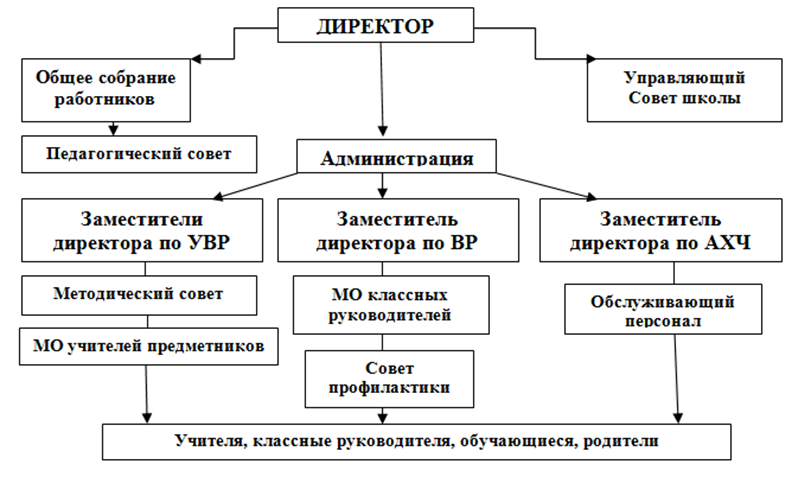 Рисунок 2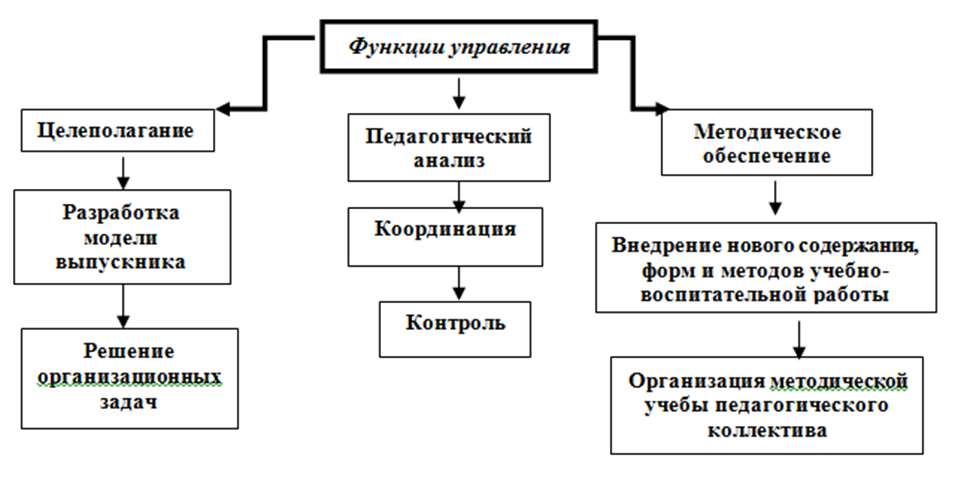 2.3 Формы самоуправленияФормы самоуправления:Общее собрание трудового коллектива;Управляющий совет;Педагогический совет;Родительский комитет; Профсоюзный комитет.Орган самоуправления создается и действует в соответствии с действующим Уставом и Положением об этом органе, разработанном и утвержденном Школой.Все перечисленные структуры совместными усилиями решают основные задачи образовательного учреждения и действуют в рамках своих полномочий в соответствии с Уставом школы:Управляющий совет - рассматривает вопросы:развития образовательной организации;финансово-хозяйственной деятельности;материально-технического обеспеченияпринятие и утверждение локальных актов Школырешение конфликтных вопросовПедагогический совет - осуществляет текущее руководство образовательной деятельностью Школы, в том числе рассматривает вопросы:развития образовательных услуг;регламентации образовательных отношений;разработки образовательных программ;выбора учебников, учебных пособий, средств обучения и воспитания;материально-технического обеспечения образовательного процесса;аттестации, повышения квалификации педагогических работников;координации деятельности методических объединенийОбщее собрание работников - реализует право работников участвовать в управлении образовательной организацией, в том числе:участвовать в разработке и принятии коллективного договора, Правил трудового распорядка, изменений и дополнений к ним;принимать локальные акты, которые регламентируют деятельность образовательнойорганизации и связаны с правами и обязанностями работников;разрешать конфликтные ситуации между работниками и администрацией образовательной организации;вносить предложения по корректировке плана мероприятий организации, совершенствованию ее работы и развитию материальной базыВ школе созданы на добровольной основе органы ученического самоуправления (Совет старшеклассников, совет детской организации «Созвездие») и ученическая организация «Созвездие». Школа предоставляет представителям ученических организаций необходимую информацию и допускает их к участию в заседаниях органов управления при обсуждении вопросов, касающихся интересов обучающихся.III. ОЦЕНКА ОБРАЗОВАТЕЛЬНОЙ ДЕЯТЕЛЬНОСТИ3.1 Нормативно-правовая базаНормативно-правовая база, согласно которой определяются особенности ведения учебно-воспитательной работы:Федеральный закон от 29.12.2012 № 273-Ф3 «Об образовании в Российской Федерации» (в редакции Федерального закона от 03.08.2018 № 317- ФЗ «О внесении изменений в статьи 11 и 14 Федерального закона "Об образовании в Российской Федерации»): часть 5.1 статьи 11 «Федеральные государственные образовательные стандарты и федеральные государственные требования. Образовательные стандарты»; части 4 и 6 статьи 14 «Язык образования».Конвенция о правах ребёнка.Постановление Правительства РФ «Об утверждении Типового положения об общеобразовательном учреждении».Приказ Минобразования России от 05.03.2004 № 1089 «Об утверждении федерального компонента государственных образовательных стандартов начального общего, основного общего и среднего (полного) общего образования».Приказ Минобрнауки России от 06.10.2009 № 373 «Об утверждении федерального государственного образовательного стандарта начального общего образования» Федеральный государственный образовательный стандарт с дополнениями и изменениями от 26.11.2010 г., 22.09.2011 г., 18.12.2012 г., 29.12.2014 г., 18.05.2015, 31.12.2015 Приказ Минобрнауки России от 17.12.2010 № 1897 «Об утверждении федерального государственного образовательного стандарта основного общего образования» с дополнениями и изменениями от 29.12.2014, 31.12.2015Приказ Минобрнауки России от 17.05.2012 № 413 «Об утверждении федерального государственного образовательного стандарта среднего общего образования» с дополнениями и изменениями от29.12.2014 г., 31.12.2015 г., 29.06.2017  http://минобрнауки.рф/documents/336;Приказ Минобрнауки РФ № 345 от 28.12.2018 с изменениями и дополнениями от 08.05.2019 № 233, 22.11.2019 № 632) а также новый ФПУ (приказ Минпросвещения от 20.05.2020 № 254 с изменениями и дополнениями от 27.05.2020 № 268, 06.07.2020 № 342 )  Приказ Министерства образования и науки Российской Федерации № 986 от 4.10.2010 г. «Об утверждении федеральных требований к образовательным учреждениям в части минимальной оснащенности учебного процесса и оборудования учебных помещений»Примерная основная образовательная программа начального (основного) общего образования (одобрена решением федерального учебно-методического объединения по общему образованию (протокол от 8 апреля 2015 г. № 1/15).  http://fgosreestr.ru/Концепция духовно - нравственного развития и воспитания личности гражданина России.Устав МОУСОШ № 3 г. Ростова.Правил внутреннего распорядка МОУ СОШ № 3 г. РостоваДеятельность школы осуществляется исходя из принципа неукоснительного соблюдения законных прав всех субъектов учебно-воспитательной деятельности. Образовательное учреждение стремится к максимальному учету потребностей и склонностей обучающихся, интересов родителей в целях наиболее полного удовлетворения запросов указанных категорий потребителей образовательных услуг. В школе уделяется приоритетное внимание решению вопросов создания комфортных условий образовательной деятельности. Учебный план 1–4-х классов ориентирован на четырехлетний нормативный срок освоения основной образовательной программы начального общего образования (реализация ФГОС НОО), 5–9-х классов – на пятилетний нормативный срок освоения основной образовательной программы основного общего образования (реализация ФГОС ООО), 10–11-х классов – на двухлетний нормативный срок освоения образовательной программы среднего общего образования (ФГОС СОО). Обучающиеся 11 классов завершают обучение по основной общеобразовательной программе среднего общего образования по ФКГОС ОО.Форма обучения: очная.Язык обучения: русский.3.2 Организация учебного процессаУчебный год в образовательном учреждении начинается 1 сентября.Продолжительность учебного года:1 класс – 32 учебные недели;2 – 11 классы – 34 учебные неделиКаникулярное время: осенние и весенние каникулы - 1 неделя,зимние каникулы – 2 неделилетние каникулы – 3 месяцаОбразовательное учреждение работает в режиме:5-дневной учебной недели (1, 2, 3, 4 классы)6-дневной учебной недели (5, 6, 7, 8, 9, 10, 11 классы)Сменность учебных занятий:1 смена: 1,4,5,7,8,9,10,11 классы2 смена: 2,3,6,7 классыНачало учебных занятий:1 смена - в 8.002 смена – 13.00-14.00Режим работы ГПД: 14.00 – 17.00Таблица 2 Режим образовательной деятельностиОб антикоронавирусных мерахВ 2020 году на сайте ОО был создан специальный раздел, посвященный работе Школы в новых особых условиях. Частью этого раздела стал перечень документов, регламентирующих функционирование ОО в условиях коронавирусной инфекции. В перечень вошли документы вышестоящих организаций и ведомств, а также новые и измененные внутренние локальные нормативные акты Школы.Таблица 3 Перечень документов, регламентирующий функционирование Школы в условиях коронавирусной инфекции3.3 Образовательные  программы и учебный план МОУ СОШ № 3 –  общеобразовательное учреждение, реализующее образовательную программу, которая включает начальное общее, основное общее, среднее общее образование,  программу внеурочной деятельности, дополнительные образовательные программы. Все программы образуют целостную систему, основанную на принципах непрерывности, преемственности, личностной ориентации участников образовательного процесса. Образовательная программа и учебный план на каждый учебный год предусматривают выполнение государственной функции школы – обеспечение базового среднего общего образования и развитие ребёнка в процессе обучения.Учебный план муниципального общеобразовательного учреждения средняя общеобразовательная школа № 3, фиксирует общий объем нагрузки, максимальный объём аудиторной нагрузки обучающихся, состав и структуру предметных областей, распределяет учебное время, отводимое на их освоение по классам и учебным предметам.Учебный план является основным организационным механизмом реализации образовательной программы.Общеобразовательные программы начального общего, основного общего и среднего (полного) общего образования соответствуют уровням общеобразовательных программ трех ступеней общего образования:I ступень - начальное общее образование (нормативный срок освоения 4 года);II ступень - основное общее образование (нормативный срок освоения 5 лет);III ступень - среднее (полное) общее образование (нормативный срок освоения 2 года). Для детей с ограниченными возможностями здоровья разработаны адаптированные образовательные программы ФГОС НОО, а также АОП СОО для детей с ограниченными возможностями здоровья (VII вид) и для детей с умственной отсталостью (VIII вид)Таблица 4. Общая численность обучающихся, осваивающих образовательные программы в 2020 годуПрофили обученияВ 2019-2020 и 2020–2021учебном году с учетом запросов учащихся, на основании анкетирования, в целях сохранения контингента учащихся предложен учебный план универсального профиля. На углубленном уровне изучаются предметы «Математика: алгебра и начала математического анализа, геометрия» и «Химия».Перечень курсов по выбору, элективных учебных предметов, факультативов.Таблица 53.4 Обучающиеся с ограниченными возможностями здоровьяШкола реализует следующие АООП:адаптированная основная общеобразовательная программа начального общего образования обучающихся с нарушениями опорно-двигательного аппарата;адаптированная основная общеобразовательная программа начального общего образования обучающихся с задержкой психического развитияадаптированная образовательная программа обучающихся с умственной отсталостью (интеллектуальными нарушениями)Ежегодная диагностика обучающихся показывает, что  количество детей с ограниченными возможностями здоровья увеличивается. ПМПК  рекомендует  обучение таких детей по специальным (адаптированным) программам. В Школе созданы специальные условия для получения образования обучающимися с ОВЗ. С данной категорией обучающихся проводятся индивидуальные коррекционные занятия по обязательным предметам (русский язык, математика), занятия с социальным педагогом, педагогом-психологом, логопедом.Таблица 6Обязательные коррекционные занятия для обучающихсяпо адаптированным образовательным программам3.5 Внеурочная деятельностьОрганизация внеурочной деятельности соответствует требованиям ФГОС. Структура программ внеурочной деятельности в соответствии с ФГОС включает:результаты освоения курса внеурочной деятельности;содержание курса внеурочной деятельности с указанием форм организации и видов деятельности;тематическое планирование.Все программы по внеурочной деятельности имеют аннотации и размещены на официальном сайте Школы. В течение 2019-20 и 2020-21 учебного года Школа является пилотной в реализации Всероссийского проекта «Культурный норматив» («Культура для школьников»). В рамках деятельности МИП была разработана авторская программа внеурочной деятельности «Культурный норматив», которая реализуется в 1-11 классах. Программа включает знакомство с лучшими образцами отечественной и мировой культуры, виртуальные экскурсии, беседы об искусстве, стилевых направлениях, образном содержании произведений.Таблица 7Курсы внеурочной деятельности1-4 классНаправления внеурочной деятельности в 5 классе Направления внеурочной деятельности в 6 классе Направления внеурочной деятельности в 7 классе Направления внеурочной деятельности в 8 классе Направления внеурочной деятельности в 9 классе Направления внеурочной деятельности в 10 классе Направления внеурочной деятельности в 11 классе Реализация программ внеурочной деятельности в период временных ограничений, связанных с эпидемиологической ситуацией 2020 года, проводилась с использованием дистанционных образовательных технологий.Весна 2020. Все курсы внеурочной деятельности (кроме физкультурно-оздоровительного направления) реализовывались в дистанционном формате:были внесены изменения в положение о внеурочной деятельности, в рабочие программы курсов и скорректировано КТП;составлено расписание занятий в режиме онлайн на каждый учебный день в соответствии с образовательной программой и планом внеурочной деятельности по каждому курсу, предусматривая дифференциацию по классам и время проведения занятия не более 30 минут;проводилось обязательное информирование обучающихся и их родителей об изменениях в планах внеурочной деятельности.Осень 2020. В первой четверти 2020–2021 учебного года занятия по внеурочной деятельности проводились – в гибридном формате с учетом эпидемиологической обстановки и переводом отдельных классов на дистанционное обучение по предписанию Роспотребнадзора. В период октябрь-декабрь 2020 Школа приняла участие в апробации комплекса мер по реализации программ внеурочной деятельности и дополнительного образования в сетевой форме. В результате, программа внеурочной деятельности «Учитель Будущего» модуль «Дошкольное воспитание» реализовывалась во взаимодействии с ФГБОУ ВО ЯГПУ К.Д.Ушинского и ГПОУ ЯО Ростовский педагогический колледж. По результатам обучения 18 обучающихся получили сертификаты дополнительного образования, из них 5 человек успешно сдали экзамен WorldSkills Russia3.6 Анализ воспитательной работыВоспитание в школе рассматривается как равноценный компонент образования наравне с изучением основ наук и предполагает единство процесса во всех сферах – как  в обучении, так и во внеурочной деятельности (детские объединения, внеклассная работа).Воспитательная система  - это, прежде всего, развивающая система. В процессе работы постоянно конкретизируются цели воспитания на основе ориентировочных моделей выпускников начальной, средней  и старшей ступеней.Личностно – ориентированный характер образования предполагает реализацию воспитательных задач на каждом учебном занятии, создание воспитывающей среды во внеурочное время, построение внеклассной работы, нацеленной на духовное развитие личности каждого ребенка. Таким образом, основными подходами к организации воспитательного процесса будет считаться системно-деятельностный и личностно-ориентированный подход. Воспитание рассматривается как неотъемлемая часть образовательного процесса, направленная на создание условий: для развития социально-адаптированной, духовно развитой, творческой, нравственно и физически здоровой личности, способной на сознательный выбор жизненной позиции, на самостоятельную выработку идей, умеющей ориентироваться в современных социокультурных условиях.Целью воспитательной работы являлось формирование и развитие целостной системы образовательного учреждения, направленной на создание условий для максимального развития личности, ее социального и гражданского становления и саморазвитияВоспитательная работа в Школе осуществляется по следующим направлениям:гражданско-патриотическое воспитание;гражданско-правовое воспитание;духовно-нравственное воспитание;художественно-эстетическое воспитание;здоровьесберегающее воспитание;экологическое воспитание;трудовое воспитание;интеллектуальное воспитание;работа с учениками группы риска и их родителями.социокультурное воспитание;внеурочная деятельность;работа с родителями;Во втором полугодии 2019/20 учебного года классными руководителями использовались различные формы работы с обучающимися и их родителями:тематические классные часы (дистанционно);участие в творческих конкурсах: конкурсы рисунков, фотоконкурсы, конкурс чтецов (дистанционно);участие в интеллектуальных конкурсах, олимпиадах (дистанционно);индивидуальные беседы с учащимися (дистанционно);индивидуальные беседы с родителями (дистанционно);родительские собрания (дистанционно).На начало 2020/21 учебного года в Школе сформировано 28 общеобразовательных классов. Классными руководителями 1–11-х классов составлены годовые планы воспитательной работы с классами в соответствии с планом воспитательной работы Школы.Постановлением главного санитарного врача от 30.06.2020 № 16 «Об утверждении санитарно-эпидемиологических правил СП 3.1/2.4.3598-20 "Санитарно-эпидемиологические требования к устройству, содержанию и организации работы образовательных организаций и других объектов социальной инфраструктуры для детей и молодежи в условиях распространения новой коронавирусной инфекции (COVID-19)"» массовые мероприятия в образовательных организациях запрещены до 01.01.2022. В сложившейся ситуации школьные и классные воспитательные мероприятия в сентябре и начале октября проводились классными руководителями в своих классах. По основным направлениям в школе сложилась система воспитательной работы. Анализируя уже сложившуюся в школе систему воспитательной работы, следует отметить такие её компоненты, как:созданную сеть кружков, спортивных секций;комплекс традиционных дел и мероприятий в школе и классах;участие обучающихся в мероприятия муниципального, регионального и федерального уровней.В целом, можно сказать, что: организация и проведение воспитательных мероприятий осуществлялись, исходя из интересов, интеллектуальных и физических возможностей учащихся, что обеспечивало реализацию личностно-ориентированного подхода при одновременном обеспечении массовости мероприятий;все аспекты воспитательной работы позволяли обучающимся ярко и неординарно проявлять свои творческие способности;воспитательная работа школы основывалась на принципах сохранения и укрепления здоровья обучающихся.При оценке качества воспитательной работы школы необходимо отметить, что для успешного решения вопросов обучения, воспитания и развития личности ребенка необходимо активное взаимодействие всех участников образовательного процесса. В процессе своей деятельности классные руководители тесно взаимодействуют с учителями - предметниками: совместная разработка общих педагогических требований и подходов к детям в учебно-воспитательном процессе на основе целей образовательного учреждения; представление интересов своих воспитанников в педагогическом совете; привлечение учителей к работе с родителями; включение обучающихся своего класса в систему внеклассной работы по предметам: разнообразные  кружки, совместная организация и участие в предметных неделях, тематических вечерах и других мероприятиях. Классным руководителям необходимо продолжать работу по профилактике правонарушений среди учащихся, продолжать вести целенаправленную работу по развитию самоуправления в классных коллективах. Что касается школьных и классных воспитательных мероприятий, идет планомерное накопление методической литературы, сценариев, разработок классных часов.Вместе с тем, актуальными по-прежнему остаются проблемы:1. Низкая активность родителей в образовательном процессе.2. Недостаточный уровень развития ученического самоуправления в школе.3. Наличие правонарушений, совершенных учащимися, несмотря на профилактическую работу.3.7 Дополнительное образованиеЦели: обеспечение прав личности на развитие и самореализацию,расширение возможностей для удовлетворения разнообразных интересов детей и их семей, Задачи:Увеличение охвата детей услугами дополнительного образования;Повышение качества дополнительного образования;Обновление содержания дополнительного образования в соответствии с задачами развития государства, интересами детей и потребностями семей, изменениями технологического и социального уклада; Формирование эффективной межведомственной системы управления дополнительным образованием.Направления, по которым организовано дополнительное образование детей в учреждении (за счет средств ОУ)Художественно-эстетическоеНаучно-техническоеТуристско-краеведческоеОбщеинтеллектуальноеСпортивноеСоциально-педагогическоеВесна 2020. Все программы дополнительного образования художественной, социально-педагогической, туристско-краеведческой, естественно-научной и технической (кроме физкультурно-спортивного направления) направленности реализовывались в дистанционном формате:были внесены изменения в положение о ДО, в рабочие программы курсов и скорректировано КТП;сформировано расписание занятий на каждый учебный день в соответствии с образовательной программой и программами дополнительного образования, предусматривая дифференциацию по классам и время проведения занятия не более 30 минут;проводилось обязательное информирование обучающихся и их родителей об изменениях в программах ДО.Осень 2020. В первой четверти 2020–2021 учебного года занятия по программам ДО проводились в традиционном очном формате. Со второй четверти – в гибридном формате с учетом эпидемиологической обстановки и переводом отдельных классов на дистанционное обучение по предписанию Роспотребнадзора. В очной форме проводились занятия, которые требуют очного взаимодействия. Например, спортивные секции и танцевальные кружки.Вывод: благодаря внесению необходимых изменений программы дополнительного образования выполнены в полном объеме, в основном удалось сохранить контингент учеников.IV. СОДЕРЖАНИЕ И КАЧЕСТВО ПОДГОТОВКИВ течение 2020 года педагогический коллектив школы прилагал значительные усилия для того, чтобы обучающиеся успешно освоили государственный образовательный стандарт, особенно много внимания уделялось учащимся 10-х классов, которые обучались по ФГОС второго поколения и в 2020 году перешли на ступень среднего общего образования.Обучение в начальной школе ведется по программе «Перспектива», утвержденной Министерством образования РФ и в полной мере соответствующей достижению прочного усвоения базовых знаний в соответствии с имеющимися стандартами образования. Важный показатель результативности образования – это качество знаний. Качество образовательной деятельности – один из показателей работы всего педагогического коллектива по вопросу развития мотивационной сферы обучающихся, их возможностей, способностей. Применяя в своей работе разноуровневые и разнообразные формы обучения, инновационные образовательные технологии, учителя создали все необходимые условия для обучения детей с разными способностями, с разной степенью освоения учебного материала. Качество образовательной деятельности школы в течение года отслеживалась по результатам проводимых контрольных работ, итогам учебных четвертей и учебного года. Образовательная деятельность в школы носила характер системности, открытости. Это позволяло учащимся и родителям постоянно получать информацию о результатах проводимых контрольных работ. В 2020 году ввиду особых условий промежуточная аттестация 9-х, 11-х классов проводилась по учебным предметам без аттестационных испытаний, поэтому обучающимся всех уровней образования итоговые отметки выставили по текущей успеваемости.Проведен анализ успеваемости и качества знаний по итогам 2019–2020 учебного года.Таблица 8. Статистика показателей за 2019–2020 годПриведенная статистика показывает, что положительная динамика успешного освоения основных образовательных программ сохраняется, при этом стабильно растет количество обучающихся Школы.Краткий анализ динамики результатов успеваемости и качества знанийТаблица 9 Результаты освоения учащимися программ по показателю «успеваемость» в 2020 учебном годуЕсли сравнить результаты освоения обучающимися программ начального общего образования по показателю «успеваемость» в 2019 году с результатами освоения учащимися программ начального общего образования по показателю «успеваемость» в 2020 году, то можно отметить, что процент учащихся, окончивших на «4» и «5», вырос на 2,6 процента (в 2019-м был 62,4%), процент учащихся, окончивших на «5», вырос на 2,5 процента (в 2019-м – 17,5%).Если сравнить результаты освоения обучающимися программ основного общего образования по показателю «успеваемость» в 2020 году с результатами освоения учащимися программ основного общего образования по показателю «успеваемость» в 2020 году, то можно отметить, что процент учащихся, окончивших на «4» и «5», повысился на 1,7 процента (в 2019-м был 37,3%), процент учащихся, окончивших на «5», повысился на 1,7 процента (в 2019-м – 2,3%).Результаты освоения учащимися программ среднего общего образования по показателю «успеваемость» в 2020 учебном году выросли на 2,65 процента.Результаты ГИАВ  школе ведется целенаправленная, систематическая подготовка участников образовательной деятельности к ГИА. В соответствии с нормативно-правовыми документами по организации и проведению ГИА, разрабатывался план мероприятий по  подготовки учащихся  к ГИА, который выполнялся в течение учебного года. Итоговая аттестация выпускников осуществлялась в соответствии с расписанием  Рособрнадзора. Учащиеся, родители, педагогический коллектив были ознакомлены с нормативно-правовой базой, порядком проведения экзаменов в  форме  ОГЭ, ЕГЭ на инструктивно-методических совещаниях, родительских собраниях, индивидуальных консультациях в соответствии с Порядком проведения государственной итоговой  аттестации, Положением о проведении основного государственного экзамена  и  единого государственного экзамена. Особенности проведения ГИА в 2020 году были обусловлены мероприятиями, направленными на обеспечение санитарно-эпидемиологического благополучия населения и предотвращение распространения новой коронавирусной инфекции (COVID-19).Таблица 10. Общая численность выпускников 2019–2020 учебного годаНа основании Приказа Министерства Просвещения РФ и Федеральной службы по надзору в сфере образования и науки от 11 июня 2020 г. № 293/650 “Об особенностях проведения государственной итоговой аттестации по образовательным программам основного общего образования в 2020 году” ГИА-9 проводится в форме промежуточной аттестации, результаты которой признаются результатами ГИА-9. В 2019–2020 учебном году выпускники 9-х классов получили аттестаты об основном общем образовании на основании приказа Минобрнауки от 11.06.2020 № 295 «Об особенностях заполнения и выдачи аттестатов об основном общем и среднем общем образовании в 2020 году». Оценки в аттестатах выставлены как среднее арифметическое четвертных отметок за 9-й класс целыми числами в соответствии с правилами математического округления.Государственная итоговая аттестация выпускников 11-го класса в формате ЕГЭ проводилась в соответствии с расписанием ГИА в 2020 году в основной период с 3 по 23 июля. ЕГЭ в 2020 году сдавали только те выпускники, которые собираются поступать в вузы.Из выпускников Школы, кто получил аттестат, ЕГЭ сдавали 18 человек (100%).Таблица 11. Выбор предметов для сдачи ЕГЭРезультаты 11-х классов: В 2020 году условием получения аттестата был «зачет» по итоговому сочинению. Итоговое сочинение было проведено 04.12.2019. По результатам проверки все обучающихся получили «зачет».Таблица 11Выводы:Анализ результатов ЕГЭ в 11-м классе по обязательным предметам позволяет сделать вывод, что в этом учебном году средний тестовый балл по профильной математике и по русскому языку снизился. В связи с усложнением заданий  по всем ЕГЭ в 2019 – 2020 необходимо наибольшее внимание уделить к подготовке к экзаменам по обязательным предметам с использованием работ СтатГрада, а также по предметам, которые выберут обучающиеся. В 10-м классе также необходимо работать с новыми демоверсиями. 2 человека закончили школу с золотой медалью «За особые успехи в учении» (Паутов Даниил, Озманян Георги). Аттестат получили все выпускники. Активность и результативность участия в олимпиадахВ целях повышения мотивации к обучению и развития интеллектуальных, коммуникативных и творческих способностей в школе усилия  педагогического коллектива в 2020 году  были направлены  на создание условий для  развития  каждого обучающегося  как ответственной  и творческой личности,  на повышение образовательного потенциала  учителей и обучающихся.Этому способствовало:развитие практических  умений и приобретение навыков  обучающихся на уроках  и занятиях  по дополнительному образованию при реализации  - программы «Одаренные дети»;активное участие школьников в олимпиадах, научно-практических конференциях, творческих  конкурсах,  фестивалях;повышение квалификации учителей;участие учителей в творческих  конкурсах и научно-практических конференциях;публикации лучших методических разработок;аттестация педагогических кадров. Задачи:Выявление одаренных детей.Формирование целей и определение стратегии развития системы работы с одаренными детьми.Структурирование работы ОУ по организации работы с одаренными детьми.Разработка модели/системы деятельности учителя по  сопровождению детской одаренности.Разработка системы критериев эффективности и результативности функционирования системы работы с одаренными детьми, ее коррекция.Выявление одаренных детей и создание условий, способствующих их оптимальному развитию.Подготовка учащихся к участию в олимпиадах, конкурсах, фестивалях.В 2020 году проанализированы результаты участия обучающихся Школы в олимпиадах и конкурсах всероссийского, регионального, муниципального и школьного уровней.Таблица 12В 2020/21 году в рамках ВсОШ прошли школьный и муниципальный этапы. Анализируя результаты двух этапов, можно сделать вывод, что количественные показатели не изменились по сравнению с прошлым учебным годом, а качественные – стали выше на 5 процентов.В 2020 году был проанализирован объем участников дистанционных конкурсных мероприятий разных уровней. Дистанционные формы работы с учащимися, создание условий для проявления их познавательной активности позволили принимать активное участие в дистанционных конкурсах регионального, всероссийского и международного уровней. Результат – положительная динамика участия в олимпиадах и конкурсах исключительно в дистанционном формате.V. ВОСТРЕБОВАННОСТЬ ВЫПУСКНИКОВТаблица 13В 2020 году уменьшилось число выпускников 9-го класса, которые продолжили обучение в школе. Количество выпускников, поступающих в вузы, стабильно по сравнению с общим количеством выпускников 11-го класса.VI. ОЦЕНКА ФУНКЦИОНИРОВАНИЯ ВНУТРЕННЕЙ СИСТЕМЫ ОЦЕНКИ КАЧЕСТВА ОБРАЗОВАНИЯВ соответствии с локальным актом от 30.08.2017, регламентирующий процедуры проведения ВШК, школа обеспечивает разработку и внедрение модели системы оценки качества образования в школе, проведение необходимых оценочных процедур, учет и дальнейшее использование полученных результатов. Основными пользователями  результатов системы оценки качества образования  школы являются: учителя, обучающиеся и их родители. Оценка качества образования  осуществлялась посредством:системы внутришкольного контроля;государственной (итоговой) аттестации выпускников;внутреннего мониторинга качества образования;внешнего мониторинга качества образования.В качестве источников  данных для оценки качества образования использовались:образовательная статистика;промежуточная и итоговая аттестация;мониторинговые исследования;отчеты работников школы;посещение уроков и внеклассных мероприятий.Организационная структура, занимающаяся внутришкольной оценкой, экспертизой качества образования и интерпретацией полученных результатов, включает в себя: администрацию школы, педагогический совет, методический совет школы, методические объединения учителей-предметников. Предметом системы оценки качества образования являются:качество образовательных результатов обучающихся (степень соответствия индивидуальных образовательных достижений и результатов освоения обучающимися образовательных программ государственному и социальному стандартам);качество организации образовательного процесса: доступность образования, условия комфортности получения образования, материально-техническое обеспечение образовательного процесса, организация питания;качество основных и дополнительных образовательных программ, принятых и реализуемых в школе, условия их реализации;воспитательная работа;	профессиональная компетентность педагогов, их деятельность по обеспечению требуемого качества результатов образования; состояние здоровья обучающихся.Полученные в ходе самообследования данные обеспечивают  возможность описания состояния образовательной системы школы, дают общую оценку результативности деятельности ОУ.В рамках внутришкольного контроля осуществлены:посещения уроков, внеклассных мероприятий,  проверки поурочного планирования учителей, ведения классных журналов, журналов внеурочной деятельности и кружковой работы, ведения дневников учащихся.По итогам поверок изданы справки, приказы, заслушаны на административных совещаниях, заседаниях школьных МО.При посещении уроков и внеклассных мероприятий  выявлено, что учителя используют как традиционные формы обучения, так и информационно-коммуникационные технологии, технологии проектного обучения, здоровьесберегающие технологии, игровые и интерактивные технологии, элементы проблемного обучения, что способствует развитию интеллектуального уровня детей, их интереса и творческих способностей, самостоятельности, создало новые возможности получения знаний.При этом выявлено не достаточно системное использование инновационных технологий в своей практике 60 % учителей. Изучение причин, выявило недостаточную методическую грамотность по данному вопросу, что отразилось в проведении ряда обучающих педсоветов-семинаров.Ежегодно проводится внутришкольный мониторинг, одним из направлений которого является отслеживание качества обучения учащихся школы. Он носит системный характер и осуществлялся в виде плановых, оперативных поверок, административных работ. Мониторинг проводился как по промежуточным, так и по конечным результатам.Применение ИКТ позволило создать  банк   данных, что позволяет   быстро анализировать собранную  информацию, составлять графики,  таблицы, отражать результаты мониторинговых исследований. С целью снижения напряженности среди родителей по вопросу дистанционного  обучения в 2020 году на сайте ОО был организован специальный раздел, обеспечена работа горячей телефонной линии по сбору информации о проблемах в организации и по вопросам качества дистанционного обучения. Была предложена анкета «Удовлетворенность качеством дистанционного обучения в лицее».Результаты удовлетворенности родителей учащихся качеством учебно-воспитательного процесса, полученные в ходе анонимного анкетирования.Таблица 14По итогам мониторинговых исследований в конце учебного года был проведён всесторонний анализ результатов работы, отмечены положительные  и отрицательные тенденции развития школы. Поставлены задачи на следующий год.VII. ОЦЕНКА КАДРОВОГО ОБЕСПЕЧЕНИЯВ целях повышения качества образовательной деятельности в МОУ СОШ № 3 проводится целенаправленная кадровая политика, основная цель которой – обеспечение оптимального баланса процессов обновления и сохранения численного и качественного состава кадров в его развитии в соответствии с потребностями Школы и требованиями действующего законодательства.Основные принципы кадровой политики направлены:на сохранение, укрепление и развитие кадрового потенциала;создание квалифицированного коллектива, способного работать в современных условиях;повышение уровня квалификации персонала.Таблица 15Мастерство учителя формируется через постоянную, систематическую профессиональную учебу, как на местах, так и вне образовательного учреждения. Основными формами работы по повышению квалификации педагогических работников школы можно назвать такие формы как:курсовая и профессиональная переподготовка;аттестация учителей;самообразование учителей и воспитателей;участие в работе школьных МО;семинары-практикумы, открытые уроки;участие в конкурсах профессионального мастерства;инновационная деятельностьпсихолого-педагогическое сопровождениеС целью развития профессиональной компетентности, мастерства, профессиональной культуры, обновления теоретических и практических знаний педагогов, в связи с возросшими требованиями к уровню квалификации и необходимостью освоения современных методов решения профессиональных задач, педагоги проходят профессиональную переподготовку на курсах повышения квалификации.Таблица 16В связи с угрозой распространения новой коронавирусной инфекции количество курсов резко ократилось.Методическая работа - основной вид образовательной деятельности, представляющий собой совокупность мероприятий, проводимых администрацией школы, учителями, классными руководителями для овладения методами и приёмами учебно-воспитательной работы, творческого применения их на уроках и во внеклассной работе, поиска новых технологий для совершенствования процесса обучения и воспитания.Организация методической работы в школе направлена на всестороннее повышение компетентности и профессионального мастерства каждого учителя. Она  представляет собой совокупность мероприятий, проводимых администрацией школы и учителями  в целях овладения методами и приемам учебно-воспитательной работы, творческого применения их на уроках и во внеклассной работе, поиска новых, наиболее рациональных и эффективных форм и методов организации, проведения и обеспечения образовательного процесса.Единая методическая тема школы на 2018-2021: «Развитие профессиональных компетентностей педагогов как фактор достижения современного качества образования и воспитания обучающихся в условиях реализации ФГОС» Развитие методической темы проходит поэтапно и имеет свои точечные ориентиры и реализуется по следующим темам:2018-2019 уч. год - «Современные подходы  к организации образовательного процесса в условиях перехода на федеральные государственные стандарты»2019-2020 уч. год -  «Повышение эффективности образовательной деятельности через применение современных технологий, непрерывное совершенствование профессионального уровня и педагогического мастерства учителя»2020-2021 уч. год - «Создание образовательного пространства, обеспечивающего личностную, социальную и профессиональную успешность учащихся путём применения современных педагогических и информационных технологий в рамках ФГОС»Цель: повышение качества образования через непрерывное развитие учительского потенциала, повышение уровня профессионального мастерства и профессиональной компетентности педагогов для успешной реализации ФГОС и воспитания личности, подготовленной к жизни в высокотехнологичном, конкурентном мире, освоение педагогами инновационных технологий обучения.Задачи:Совершенствовать условия для реализации ФГОС начального образования (НОО) и основного общего образования (ООО), а также поэтапного введения ФГОС среднего общего образования (СОО)Создавать условия (организационно-управленческие, методические, педагогические) для обновления основных образовательных программ НОО, ООО и написания основной образовательной программы СОО образовательного учреждения, в соответствии с Федеральным государственным стандартом нового поколения.Совершенствовать методический уровень педагогов в овладении новыми педагогическими технологиями.Активизировать работу по выявлению и обобщению, распространению передового педагогического опыта творчески работающих педагогов.Совершенствовать систему мониторинга и диагностики успешности образования, уровня профессиональной компетентности и методической подготовки педагогов.Обеспечивать методическое сопровождение работы с молодыми и вновь принятыми специалистами.Создавать условия для самореализации учащихся в образовательной деятельности и развития ключевых компетенций учащихся.Развивать и совершенствовать систему работы с детьми, имеющими повышенные интеллектуальные способности.Развивать ключевые компетенции учащихся на основе использования современных педагогических технологий и методов активного обучения.Ведущие аспекты методической работы:Работа по повышению качества образовательных результатов ведется по следующим направлениям:1. Аналитическая деятельность мониторинг профессиональных и информационных потребностей учителей;изучение и анализ состояния результатов методической работы, определение направлений её совершенствования;создание базы данных о педагогических работниках;выявление затруднений дидактического и методического характера в образовательном процессе;сбор и обработка информации о результатах учебно-воспитательной работы школы;изучение, обобщение и распространение передового педагогического опыта.2. Информационная деятельностьформирование банка педагогической информации;формирование фонда оценочных средств для проведения текущего контроля успеваемости и промежуточной аттестацииознакомление педагогического коллектива с новинками методической литературы на бумажных и электронных носителях;создание медиатеки современных учебно-методических материалов;ознакомление педагогических работников с опытом инновационной деятельности учителей округа и области.3. Организационно-методическая деятельность:изучение запросов, методическое сопровождение и оказание практической помощи учителям в период подготовки к аттестации, в межаттестационные и курсовые периоды;прогнозирование, планирование и организация повышения квалификации и профессиональной подготовки учителей, оказание им информационно-методической помощи в системе непрерывного образования;организация работы методических объединений школы;организация методического сопровождения профильного обучения в школе;методическое сопровождение подготовки учителей школы к проведению ЕГЭ;подготовка и проведение научно-практических конференций, конкурсов и фестивалей профессионального педагогического мастерства;методическое сопровождение проектной и исследовательской деятельности учащихся школы.4. Консультационная деятельность:организация консультационной работы для учителей - предметников по вопросам методической работы;организация консультационной работы учителей, участников различных конкурсов профессионального мастерства, конференций;популяризация и разъяснение программ развития образования федерального, регионального и муниципального уровня;консультирование педагогического коллектива школы по различным вопросам образования.Анализ мероприятий, которые проведены в Школе в 2020 году, по вопросу подготовки педагогов к новой модели аттестации свидетельствует об отсутствии системности в работе по этому направлению. Так, методическое объединение учителей начальной школы один раз в плане работы отразило вопрос о новых подходах к аттестации, а методические объединения учителей иностранных языков и естественно-научного цикла рассмотрели нововведения в общих чертах. Объяснением сложившейся ситуации может служить сохранение действующей модели аттестации до 31.12.2020 и отсутствие утвержденных на федеральном уровне документов, закрепляющих новую форму аттестации.Результаты анализа данных по применению педагогами информационных и дистанционных технологий в образовательной деятельности – урочной, внеурочной и дополнительном образовании – показали, что интенсивность их применения выпала на период перехода в дистанционный режим при распространении коронавирусной инфекции, что является закономерным. Для понимания ситуации в Школе было проведено исследование, результаты которого демонстрируют, что 24% педагогов начальной, 32% – основной и 28% – средней школы, считают, что им не хватает компетенций для подготовки к дистанционным занятиям. 18 % педагогов начальной, 28% – основной и 24% – средней школы, полагают, что им недостаточно компетенций для применения дистанционных инструментов при реализации программ. 89%  педагогов отметили, что ранее не практиковали такую форму обучения и у них не было никакого опыта для ее реализации.Анализ данных по совершенствованию ИКТ-компетенций у педагогов Школы в рамках корпоративного обучения, а также в других образовательных организациях свидетельствует об отсутствии системного подхода и требует проработки, в том числе и планирования работы по обучению педагогов.Вывод: в связи с выявленными проблемами в системе работы с кадрами заместителю директора по УВР необходимо проработать вопрос с руководителями методических объединений, составить план работы и приступить к его реализации.VIII. ОЦЕНКА УЧЕБНО-МЕТОДИЧЕСКОГО И БИБЛИОТЕЧНО-ИНФОРМАЦИОННОГО ОБЕСПЕЧЕНИЯВ школе имеется собственная библиотека с читальным залом, в котором имеется 1 компьютер  и 1 ксерокс для работы обучающихся и педагогов.В библиотеке:число книг – 67062 экз.;  фонд учебников -  9924 экз., 15%; художественная литература, научно-педагогическая и методическая  литература – 57138 экз., 75%аудио-видео пособия – 516 экз.Востребованность библиотечного фонда и информационной базы достаточно высокая:Пользователи библиотеки – 559 чел.Количество посещений – 7036 раз Фонд библиотеки формируется за счет федерального, областного, местного бюджетов.По всем предметам учебного плана разработаны рабочие программы. Рабочие программы рассмотрены на заседаниях школьных методических объединений и утверждены директором школы. Структура рабочих программ соответствует требованиям федеральных государственных образовательных стандартов начального общего, основного общего, государственных образовательных стандартов основного общего, среднего общего образования.Преподавание всех учебных дисциплин обеспечено учебно-методическими комплексами. Рабочая программа обеспечена учебниками, учебными пособиями, включенными в федеральный перечень учебников, рекомендуемых Минобрнауки РФ к использованию (приказ Минобрнауки РФ № 345 от 28.12.2018 с изменениями и дополнениями от 08.05.2019 № 233, 22.11.2019 № 632) а также новый ФПУ (приказ Минпросвещения от 20.05.2020 № 254 с изменениями и дополнениями от 27.05.2020 № 268, 06.07.2020 № 342 )Таблица 17Перечень реализуемых программ и используемых учебников основной и средней общеобразовательной школы на 2 полугодие 2020-2021 уч. года Начальное общее образованиеОсновное общее образование и среднее общее образованиеПеречень реализуемых программ и используемых учебников основной и средней общеобразовательной школы № 3 для учащихся, обучающихся по специальной (коррекционной) программе VIII вида,г. Ростова Ярославской области на 2020 – 2021 учебный годВ школе кроме библиотеки есть методический кабинет. Кабинет оснащен компьютером, принтером, выходом в сеть Интернет, что позволяет обеспечивать педагогов материалами с электронных носителей, в том числе материалы электронной версии журнала «Справочник заместителя директора» на сайте https://e.zamdirobr.ru/. В кабинете ведется работа по накоплению методической литературы, которая находится в свободном доступе для всех учителей.Таблица 18IX. ОЦЕНКА МАТЕРИАЛЬНО-ТЕХНИЧЕСКОЙ БАЗЫМОУ СОШ № 3 г. Ростова основана в 1902 году. Современное 2-х этажное здание, общей площадью 4670,2 построено  в 1978 г и расположено в густонаселенном районе города, на главной улице с развитой сетью транспортных услуг. В шаговой доступности находятся учреждения дополнительного образования (Школа искусств, ЦВР, Молодежный центр, ДЮСШ, стадион «Спартак», учреждения культуры), что позволяет выстраивать взаимодействие и партнерство в сфере дополнительного образования детей. Школа  осуществляет образовательную деятельность: начальное общее образование; основное общее образование; среднее (полное) общее образование. Установлен государственный статус: муниципальное общеобразовательное учреждение средняя общеобразовательная школа.Школа состоит из 2-х зданий: основное учебное здание  тир. Здания оборудованы системами видеонаблюдения и пожарного оповещения, тревожной кнопкой сигнализации и охраной. В 2020 году завершена установка противодымных дверей. С целью обеспечения пожарной безопасности, охраны труда, антитеррористической защищённости и ГОЧС, МОУ СОШ № 3 г.Ростова проводился комплекс мероприятий:Таблица 19Материально - техническая база школы соответствует необходимому уровню современного образовательного процесса. В школе имеется 29 классных комнат из них: слесарная и столярная мастерские, спортивный и актовый залы, кабинет домоводства, 2 кабинета информатики, кабинет музыки. Для обеспечения обучающихся горячими завтраками и обедами имеется собственная полностью оборудованная столовая на 200 посадочных мест. Учитывая рост количества детей с проблемами здоровья, в школе оборудованы медицинский кабинет, социально-психологический кабинет, логопедический кабинет. Для обеспечения учебного процесса имеется библиотека с читальным залом на 4 посадочных места, оборудованная компьютером, принтером и ксероксом. Общий фонд библиотеки - 67062 книг, из них 9924 -учебники. Школа обеспечивает бесплатными учебниками 100 % обучающихся.На территории школы, на площади 1564 м2 имеется: спортивная баскетбольная площадка,  оборудованная зона для реализации программы «Легкая атлетика», спортивный городок, футбольное поле. Таблица 20Школа имеет в наличии необходимое оборудование для использования информационно-коммуникационных технологий в образовательном процессе: мультимедийные проекторы,  ноутбуки,  сканеры,  принтеры, интерактивные доски, музыкальные центры, видеокамеру, цифровые фотоаппараты. Оборудованы компьютерной техникой рабочие места учителей предметников, библиотекаря,  членов администрации. В целях музыкального развития детей был оборудовано помещение для занятий ВИА: закуплена аппаратура  для осуществления дополнительного образования обучающихся, а также комплект акустической аппаратуры для проведения различных мероприятий: микшер, сабвуфер, колонки,  радио-микрофоны.Таблица 21В учебных занятиях используются: обучающие компьютерные программы по отдельным предметам или темам, электронные версии справочников, энциклопедий, словарей и т.п. электронные версии учебных пособий. Активно реализуется проект по информатизации школьного пространства. С 2010 года осуществляется предоставление услуг в электронном виде: ведутся электронные дневники, электронные журналы, осуществляется дистанционная поддержка обучения, проводится консультирование родителей и обучающихся в электронном виде. Для решения организационных, управленческих и экономических задач школы используются: специальные программные средства, системы электронного документооборота. Все кабинеты школы имеют выход в интернет. Благодаря этому в школе применяются дистанционные образовательные технологии. Выход в сеть защищен средствами контент-фильтрации доступа к Интернету.Результативно организована  работа официального сайта школы, где представлена информация по нормативно закрепленному перечню сведений о деятельности организации. Это значительно повысило доступность информации о деятельности школы для всех участников образовательного процесса, включая учителей, обучающихся и их родителей, а процесс управления качеством образования в школе стал открытым.Таблица 22Мнение родителей о материально-техническом оснащении школыАнализ материально-технического обеспечения Школы показал наибольшие нарекания со стороны участников образовательных отношений в период работы Школы в дистанционном режиме – к материально-техническому обеспечению образовательного процесса в режиме онлайн. При этом педагоги на уровне выше среднего оценивают готовность материально-технической базы Школы для обучения в традиционном формате. Так, 65 процентов опрошенных отмечают наличие в Школе компьютерной техники, образовательных онлайн-платформ, доступ к интернету и пр. При этом 32 процента педагогов считают, что Школа имеет соответствующие требованиям ФГОС и современным требованиям условия, необходимые для организации образовательного процесса в очном и дистанционном формате, материально-техническую базу для работы. Однако стоит отметить, что 13 процентов педагогов считают, что материально-техническая база Школы частично готова к реализации программ в дистанционном или смешанном формате. 35 процентов опрошенных педагогов и 28 процентов родителей, включая их детей, отметили нестабильность подачи интернета.Обозначенные проблемы в материально-техническом обеспечении образовательного процесса в дистанционном или смешанном формате требуют тщательного изучения потребности Школы в материально-технических ресурсах. Для чего администрацией будет подготовлен отчет по оснащенности Школы и план развития цифровой среды.СТАТИСТИЧЕСКАЯ ЧАСТЬРЕЗУЛЬТАТЫ АНАЛИЗА ПОКАЗАТЕЛЕЙ ДЕЯТЕЛЬНОСТИ ОРГАНИЗАЦИИРезультаты самообследования в 2020 году муниципального общеобразовательного учреждения средней общеобразовательной школы № 3 г. Ростова (в соответствии с приказом Министерства образования и науки РФ N 1324 от 10.12.2013 г.) Данные приведены по состоянию на 31 декабря 2020 года.Расчет среднего балла государственной итоговой аттестации выпускников 9 класса невозможен, т.к. на основании Приказа Министерства просвещения РФ и Федеральной службы по надзору в сфере образования и науки от 11 июня 2020 г. № 293/650 “Об особенностях проведения государственной итоговой аттестации по образовательным программам основного общего образования в 2020 году” ГИА-9 проводится в форме промежуточной аттестации, результаты которой признаются результатами ГИА-9.III. ВЫВОДЫДеятельность МОУ СОШ № 3 г. Ростова строится в соответствии с Федеральным законом от 29.12.2012 № 273-ФЗ «Об образовании в РФ», нормативно-правовой базой Департамента образования Ярославской области.Анализ показателей указывает на то, что школа имеет достаточную инфраструктуру, которая соответствует требованиям СанПиН 2.4.2.2821-10 «Санитарно-эпидемиологические требования к условиям и организации обучения в общеобразовательных учреждениях» и позволяет реализовывать образовательные программы в полном объеме в соответствии с ФГОС общего образования.Образовательное учреждение предоставляет качественное образование, воспитание и развитие в безопасных, комфортных условиях, адаптированных к возможностям каждого ребенка.В учреждении  созданы условия для самореализации обучающихся не только в урочной, но и во внеурочной деятельности, что подтверждается наличием победителей олимпиад, конкурсов смотров различного уровня.Проведенный анализ демонстрирует стабильность динамичных и объемных показателей освоения обучающимися федерального государственного стандарта начального и основного общего образования.Школа укомплектована достаточным количеством педагогических и иных работников, которые имеют высокую квалификацию и регулярно проходят повышение квалификации, что позволяет обеспечивать стабильные качественные результаты образовательных достижений обучающихся.Проектная работа с высоко мотивированными обучающимися, по-прежнему, остается на среднем уровне, поэтому количество победителей и призеров творческих и конкурсов несколько снизилось в сравнении с предыдущими учебными годами. Дистанционное обучение показало, что не все педагоги школы владеют высоким уровнем ИКТ-компетенций.
Управленческие решения:Качество знаний:на заседаниях МО проанализировать причины снижения качества знаний по отдельным предметам;коллективу школы продолжить работу по сохранению и улучшению качества знаний на конец учебного года;учителям-предметникам, классы которых понизили качество знаний, разработать план мероприятий по повышению качества знаний учащихся и представить его  в учебную часть в определенные педагогическим советом сроки;учителям-предметникам дифференцировать работу с обучающимися, использовать различные формы самостоятельной работы, усилить работу с резервом (имеющими 1-2 тройки);классным руководителям, в классах которых  есть учащиеся с одной «3»,  усилить сотрудничество учителей, родителей и учащихся по вопросам повышения качества знаний и сдать отчет о проделанной работе в определенные педагогическим советом сроки;коллективу школы продолжать  работу с одаренными   и слабоуспевающими учащимися по повышению их мотивации к учению через использование современных образовательных технологий, а также через реализацию компетентностного и системно-деятельностного подхода в обучении;привлекать к работе со слабоуспевающими учащимися педагога-психолога школы с целью выявления причин низкой учебной мотивации данных учащихся. Психологу разработать соответствующие рекомендации для учителей и родителей для повышения уровня учебной мотивации.                      Итоговая аттестация:руководителям МО проанализировать результаты прохождения ГИА в 9 и 11 кл., совместно с психологом школы запланировать мероприятия по целенаправленной подготовке к ГИА в 2020 г. учителям, работающим в 11 классах, усилить индивидуальную работу с учащимися по подготовке к ЕГЭ, разнообразить методы и приемы подготовки, использовать разнообразные варианты КИМов, в том числе из открытого банка заданий ФИПИ, тестовых и творческих заданий, более целенаправленно  обучать учащихся умению работать с бланками ЕГЭ.учителям-предметникам и классным руководителям 9 и 11 кл. активно привлекать родителей к совместной работе по формированию положительной мотивации выпускников к успешному прохождению ГИА.Участие обучающихся в различных олимпиадах, смотрах, конкурсахрекомендовать учителям школы более активно принимать участие в творческих конкурсах, дистанционных олимпиадах, конкурсах проектов и исследовательских работ школьников с целью формирования учебно-познавательной компетентности обучающимися с высоким уровнем мотивации в изучении предметов того или иного направления.руководителям МО оказывать методическую помощь учителям, готовящим проектные и исследовательские работы к конференции. Кадровый состав ОО. Переход на дистанционное обучение в 2020 году показал, что стоит пересмотреть структуру профессиональных объединений педагогов. Работа в проектных группах по решению нестандартных ситуаций показала, что нынешняя структура профессиональных объединений педагогов школы неэффективна.продолжать работу по совершенствованию педагогического мастерства педколлектива школы через прохождение курсовой подготовки, организацию методических семинаров, педагогических советов и т.д.выстроить систему работы с молодыми специалистами с целью ускорения их адаптации в коллективе, в профессии, оказания организационной и методической помощи.администрации продолжить реализацию плана-графика повышения квалификации через курсовую подготовку, своевременно подавать заявки на прохождение курсовой подготовки в ИРОактивизировать участие педагогов в профессиональных конкурсахПринято: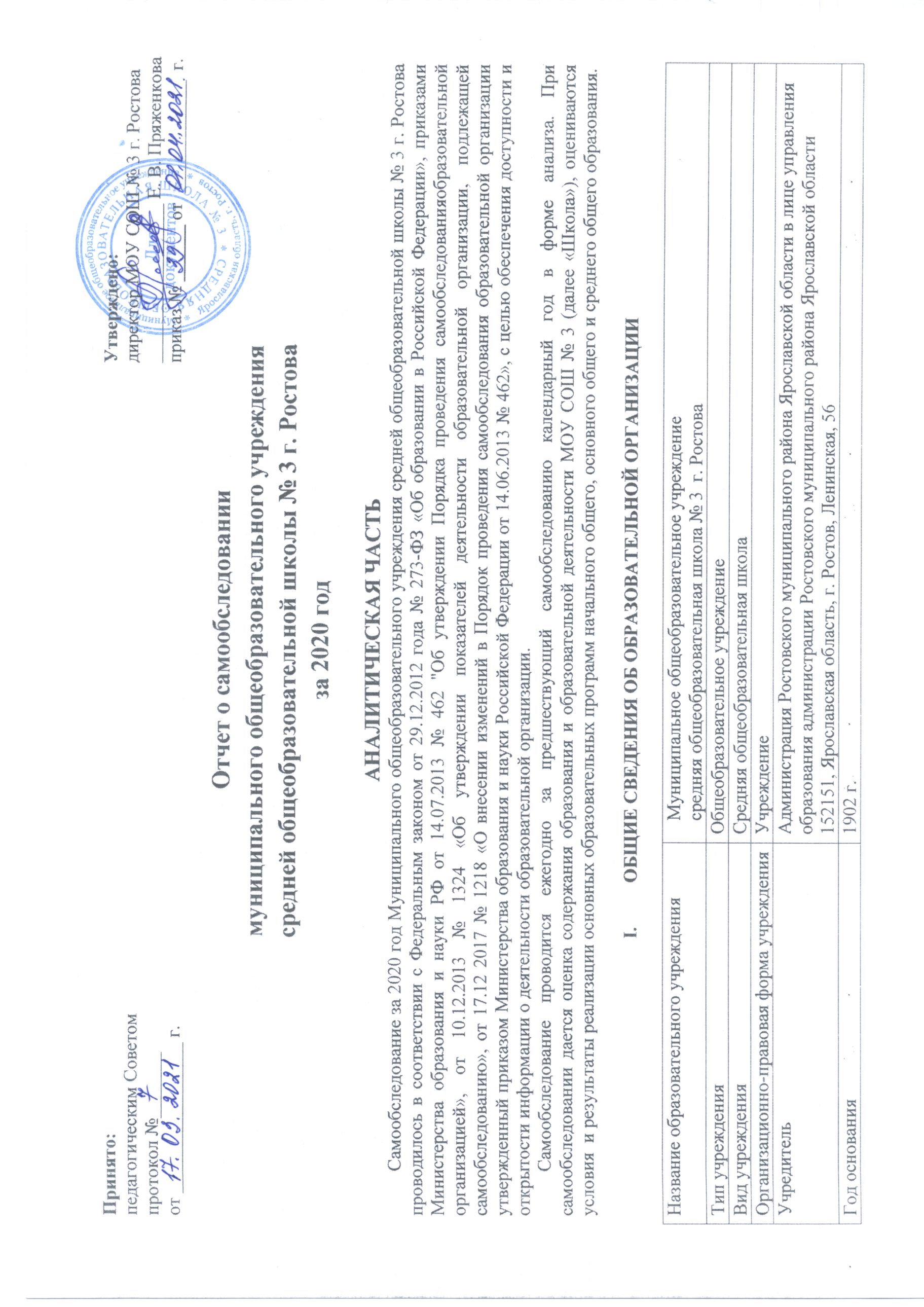 педагогическим Советомпротокол №_______от ________________ г.Утверждено:директор МОУ СОШ № 3 г. Ростова_________________ Е. В. Пряженкова приказ № ______ от  ____________  г.  Название образовательного учрежденияМуниципальное общеобразовательное учреждение средняя общеобразовательная школа № 3  г. Ростова Тип учрежденияОбщеобразовательное учреждениеВид учрежденияСредняя общеобразовательная школаОрганизационно-правовая форма учреждения УчреждениеУчредитель Администрация Ростовского муниципального района Ярославской области в лице управления образования администрации Ростовского муниципального района Ярославской области 152151, Ярославская область, г. Ростов, Ленинская, 56Год основания1902 г.Контактная информация Юридический адрес: 152155, Ярославская область, г. Ростов, ул. Ленинская, 39Телефон: (48536) 7-46-84Факс: (48536) 7-46-84, (48536)  7-71-10E-mail:ros.school-3@mail.ruАдрес сайта: http://school3-ros.edu.yar.ruФамилия, имя, отчество руководителяПряженкова Елена ВасильевнаГлавный бухгалтерСурикова Любовь ЕвгеньевнаБанковские реквизитыЛицевой счет – 821.05.034.8  Муниципальное казначейство при Управлении финансов и экономики РМР (бюджет)БИК 047897000ИНН 7609013369КПП 760901001Расчетный счет  40701810478973000001РКЦ Ростов г. РостовОКПО учреждения21720129Реквизиты лицензионного разрешения на ведение образовательной деятельности А № 269476 от14.11.2008 регистрационный № 76242508/л 0234, действительна бессрочноСвидетельство об аккредитацииСерия 76А01  №0000153 приложение № 0000164 регистрационный номер 118/13, дата выдачи: 24 мая 2013г.Структура управления общеобразовательного учрежденияУправляющий советПедагогический советАдминистративный советСобрание трудового коллективаФормы ученического самоуправленияСовет старшеклассников (9 – 11кл.)Количество обучающихсяВсего 759 человек в 29 классах: из них: в начальной школе  - 348 человек;в основной школе – 402 человек;в средней полной школе – 35 человекначальная школа – 12 классов, основная школа – 16 классов, средняя школа – 2 классаСредняя наполняемость класса – 25,8 человек.Лицензионная норма наполняемости здания при односменных и двусменных занятиях500 местРежим работыУчебный год в образовательном учреждении начинается 1 сентября. Школа работает в 2 смены.Продолжительность учебного года:1 класс – 33 учебные недели;2 – 11 классы – 34 учебные неделиОбразовательное учреждение работает в режиме:5-дневной учебной недели (1, 2, 3, 4 классы)6-дневной учебной недели (5, 6, 7, 8, 9, 10, 11 классы)Начало учебных занятий в 8.00Продолжительность  учебных занятийВ 1 классе  - 35 минут, во 2 – 11 классах – 45 минутФормы получения образования, реализуемые в учрежденииОчная форма; для детей с ограниченными возможностями здоровья организуется индивидуальное обучение на домуВзаимодействие организации  с органами исполнительной власти, организациями-партнерамиВ шаговой доступности находятся учреждения дополнительного образования (Школа искусств, ЦВР, Молодежный центр, ДЮСШ, стадион «Спартак», учреждения культуры), что позволяет выстраивать взаимодействие и партнерство в сфере дополнительного образования детей.Основной вид деятельности Основным видом деятельности Школы является реализация общеобразовательных программ начального общего, основного общего и среднего общего образования. Также Школа реализует образовательные программы дополнительного образования.Основными целями образовательного учреждения являются:Обеспечение гарантии права на образование;Осуществление образовательного процесса;Формирование общей культуры личности обучающихся на основе усвоения обязательного минимума содержания образовательных программ начального общего, основного общего и среднего общего образования;Создание у обучающихся основы для осознанного выбора и последующего освоения профессиональных образовательных программ, развитие  способностей принимать самостоятельные решения в разных жизненных ситуациях, воспитание социально адаптированной личности, ведущей здоровый образ жизни, имеющей активную жизненную позицию, воспитание гражданственности, трудолюбия, уважения к правам и свободам человека, любви к окружающему миру, Родине, семье, формирование здорового образа жизниСовершенствование педагогической системы образовательного учреждения, направленной на обеспечение современного качества образования, гарантирующего развитие инновационной культуры выпускника школы в соответствии с актуальными и перспективными потребностями личности, общества и государства.Нормативное правовое обеспечение деятельности ОУУстав МОУ СОШ № 3 г. РостоваЛокальные актыПрограмма развития МОУ СОШ № 3 г. Ростова на 2016-2021 гг. утверждена протоколом  Управляющего Совета № 1 от 14.10.2016 г., утверждена приказом Управления образования администрации Ростовского МР от 28.04.2016Образовательные программы ОУ НОО, ООО, СОО, а также адаптированные программы начального, основного образования, программы дополнительного образования.Наименование органа управленияФункцииДиректорКонтролирует работу и обеспечивает эффективное взаимодействие структурных подразделений организации, утверждает штатное расписание, отчетные документы организации, осуществляет общее руководство ШколойУправляющий советРассматривает вопросы:развития образовательной организации;финансово-хозяйственной деятельности;материально-технического обеспеченияПедагогический советОсуществляет текущее руководство образовательной деятельностью Школы, в том числе рассматривает вопросы:развития образовательных услуг;регламентации образовательных отношений;разработки образовательных программ;выбора учебников, учебных пособий, средств обучения и воспитания;материально-технического обеспечения образовательного процесса;аттестации, повышения квалификации педагогических работников;координации деятельности методических объединенийОбщее собрание работниковРеализует право работников участвовать в управлении образовательной организацией, в том числе:участвовать в разработке и принятии коллективного договора, Правил трудового распорядка, изменений и дополнений к ним;принимать локальные акты, которые регламентируют деятельность образовательной организации и связаны с правами и обязанностями работников;разрешать конфликтные ситуации между работниками и администрацией образовательной организации;вносить предложения по корректировке плана мероприятий организации, совершенствованию ее работы и развитию материальной базыКлассыКоличество сменПродолжительность урока (мин.)Количество учебных дней в неделюКоличество учебных недель в году11Ступенчатый режим:35 минут (сентябрь–декабрь);40 минут (январь–май)5332–45-111-21-240 минут40 минут563434Период Название локального актаПримечание Март–май 2020Рекомендации Минпросвещения «Об организации образовательного процесса в 2019/20 учебном году в условиях профилактики и предотвращения распространения новой коронавирусной инфекции в организациях, реализующих основные образовательные программы дошкольного и общего образования» (приложение 1 к письму Минпросвещения от 08.04.2020 № ГД-161/04)Март–май 2020Методические рекомендации о реализации образовательных программ начального общего, основного общего, среднего общего образования, образовательных программ среднего профессионального образования и дополнительных общеобразовательных программ с применением электронного обучения и дистанционных образовательных технологий Минпросвещения от 19.03.2020Март–май 2020Основные образовательные программыИзменения в организационный раздел в части учебного плана и календарного графика.Включен пункт о возможности применения электронного обучения и дистанционных образовательных технологий.Изменения в разделы «Система оценки достижения планируемых результатов освоения основной образовательной программы».Изменения в части корректировки содержания рабочих программМарт–май 2020Положение об электронном обучении и использовании дистанционных образовательных технологий при реализации образовательных программМарт–май 2020Положение о текущем контроле и промежуточной аттестацииМарт–май 2020Приказ о переходе на дистанционное обучение в связи с коронавирусомМарт–май 2020Приказ о внесении изменений в ООП НОО и ООО в связи с пандемией коронавирусаМарт–май 2020Приказ о преодолении отставания по учебным предметам в связи с пандемией коронавирусаАвгуст–декабрь 2020Приказ об организации работы МОУ СОШ № 3 по требованиям СП 3.1/2.4.3598–20Август 2020Приказ об организованном начале 2020/2021 учебного годаНазвание образовательной программыЧисленность обучающихсяОсновная образовательная программа начального общего образованияиз них адаптированные34812Основная образовательная программа основного общего образованияиз них адаптированные40229Основная общеобразовательная программа среднего общего образования35Адаптированная образовательная программа обучающихся с умственной отсталостью (интеллектуальными нарушениями)17Всего в 2020 году в образовательной организации получали образование802 5Факультатив по математике «Математическая шкатулка»Мыскова И.А. (5 а, 5 б, 5 в)Киселева Л.Н. (5 Г)8Факультатив по физике «Физика. Очевидное и невероятное»Зуев В.А.8Факультатив по информатике «Проектная деятельность»Басаева С.А.8Факультатив по русскому языку «Устная речь»Башловкина Е.Ю.9Элективный курс «Приемы и способы решения задач по механике»Зуев В.А.9Элективный курс  «За страницами учебника географии»Модулина Л.В.9Элективный курс Математика +Брусницына С.А.10Элективный курс «Избранные вопросы географии»Кармелицкая О.В10Элективный курс «Приемы и способы решения задач по физике»Зуев В.А.10Элективный курс «Решение задач повышенной сложности по молекулярной биологии, цитологии, генетике»Короткова М.Б.10Элективный курс  «Практическое право»Кайдалова И.М.10Элективный курс Математика +Мыскова И.А.11Элективный курс «Избранные вопросы географии»Кармелицкая О.В11Элективный курс «Решение задач повышенной сложности по молекулярной биологии, цитологии, генетике»Короткова М.Б.11Элективный курс «Приемы и способы решения задач по физике»Зуев В.А.11Элективный курс «Этот непростой экзамен»Рындина И.Н.11Элективный курс  «За страницами учебника обществознания»Кайдалова И.МВид2014 – 20152015 – 20162016 – 20172017-20182018-20192019-20202020-20217 вид303033404138408 вид67711141517Класс Название Учитель 5Индивидуально-групповые занятия по математикеПлатонова О.Л.5Индивидуально-групповые занятия по русскому языкуМолдавская И.В.6Индивидуально-групповые занятия по математикеПлатонова О.Л.6Индивидуально-групповые занятия по русскому языкуМолдавская И.В.7Индивидуально-групповые занятия по математикеПлатонова О.Л.7Индивидуально-групповые занятия по русскому языкуМолдавская И.В.8Индивидуально-групповые занятия по математикеПлатонова О.Л.8Индивидуально-групповые занятия по русскому языкуМолдавская И.В.9Индивидуально-групповые занятия по математикеПлатонова О.Л.9Индивидуально-групповые занятия по русскому языкуМолдавская И.В.Направления внеурочной деятельностиНазвание курсаКоличество часов в неделюКоличество часов в неделюКоличество часов в неделюКоличество часов в неделюНаправления внеурочной деятельностиНазвание курса1234Духовно – нравственное«Культурный норматив»2222Общеинтеллектуальное«Информатика»1111Общеинтеллектуальное«Шахматы»1111Общекультурное «Декоративное творчество»1111Общекультурное «Занимательный русский язык»1Общекультурное «Созвездие»11Общекультурное «Детский киноклуб»1Общекультурное «Музыка души»111Общекультурное «В мире книг»1Спортивно- оздоровительное«Игра и досуговое общение»1111Спортивно- оздоровительное«Спортландия»1111Социальное «Познай себя»1111Итого 10101010Направление деятельностиКурс, преподавательКоличество часовДуховно-нравственноеКультурный норматив (Борисова А.А.)1Духовно-нравственноеКультурный норматив (Согласнова А.А.)1СоциальноеЯ – пятиклассник (Игнатьева К.В.) 1ОбщекультурноеВремя Scratch Басаева С.А.1Спортивно-оздоровительноеЛетящий мяч  (Гурова Ю.Е.)1ОбщеинтеллектуальноеРусское слово  (Парфирова И.А.) 16Направление деятельностиКурс, преподавательКоличество часовДуховно-нравственноеКультурный норматив (Маслова Н.А.)1Духовно-нравственноеКультурный норматив (Согласнова А.А.)1СоциальноеПознай себя сам (Якимова И.В.)1ОбщекультурноеЯрославский сундучок (Кармелицкая О.В.)1Спортивно-оздоровительноеЛетящий мяч  (Гурова Ю.Е.)1ОбщеинтеллектуальноеМатематические игры  (Жигаржевская А.В.)16Направление деятельностиКурс, преподавательКоличество часовДуховно-нравственноеКультурный норматив (Кармелицкая О.В.)1Духовно-нравственноеКультурный норматив (Согласнова А.А.)1СоциальноеПсихология общения (Игнатьева К.В.)1ОбщекультурноеПродвинутый пользователь (Басаева С.А.)1Спортивно-оздоровительноеМир спорта (Труфанова О.В.)1ОбщеинтеллектуальноеЗанимательная математика (Киселева Л.Н., Мыскова И.А.)16Направление деятельностиКурс, преподавательКоличество часовДуховно-нравственное«Культурный норматив» (Кармелицкая О.В.)1Духовно-нравственное«Культурный норматив» (Согласнова А.А.)1СоциальноеОсновы этикета (Якимова И.В.)1ОбщекультурноеПроектная деятельность (Басаева С.А.)1Спортивно-оздоровительноеМир спорта (Труфанова О.В.)1ОбщеинтеллектуальноеМатематика в нашей жизни (Брусницына С.А.)16Направление деятельностиКурс, преподавательКоличество часовДуховно-нравственное«Культурный норматив» (Парфирова И.А.)1Духовно-нравственное«Культурный норматив» (Ляпина О.А.1Социальное«Учитель будущего» (Якимова И.В.)1ОбщекультурноеМатематика в повседневной  жизни (Брусницына С.А., Киселева Л.Н.)1Спортивно-оздоровительноеМир спорта (Труфанова О.В.)1ОбщеинтеллектуальноеШашкина И.А.16Направление деятельностиКурс, преподавательКоличество часовДуховно-нравственное«Культурный норматив» (Согласнова А.А.)1Духовно-нравственное«Культурный норматив» (Борисова А.А.)1Социальное«Учитель будущего» (Купцова Н.А.)1Общекультурное(Шашкина И.А.)1Спортивно-оздоровительноеМир спорта (Лапин А.С.)1ОбщеинтеллектуальноеПрактикум по решению разноуровневых задач (Мыскова И.А.)16Направление деятельностиКурс, преподавательКоличество часовДуховно-нравственное«Культурный норматив» (Согласнова А.А.)1Духовно-нравственное«Культурный норматив» (Рындина И.Н.)1СоциальноеШкола актива  (Купцова Н.А.)1ОбщекультурноеИнтеллектуалы  (Брусницына С.А.)1Спортивно-оздоровительноеМир спорта (Лапин А.С..)1ОбщеинтеллектуальноеШашкина И.А.16№ п/пПараметры статистики2019/20 учебный год1Количество детей, обучавшихся на конец учебного года (для 2019/20), в том числе:7741– начальная школа3611– основная школа3791– средняя школа342Количество учеников, оставленных на повторное обучение:–2– начальная школа–2– основная школа–2– средняя школа–3Не получили аттестата:–3– об основном общем образовании–3– о среднем общем образовании–4Окончили Школу с аттестатом особого образца:44– в основной школе24– в средней школе2КлассыВсего учащихсяИз них успеваютИз них успеваютОкончили годОкончили годОкончили годОкончили годНе успеваютНе успеваютНе успеваютНе успеваютПереведены условноПереведены условноКлассыВсего учащихсяИз них успеваютИз них успеваютВсегоВсегоОкончили годОкончили годИз них н/аИз них н/аКлассыВсего учащихсяКоличество%с отметками «4» и «5»%с отметками «5»%Количество%Количество%Количество%58282100293745000000684841001925680000007777699162411110000870699915241110001196666100162423010001Итого379377999550144210021КлассыВсего учащихсяИз них успеваютИз них успеваютОкончили годОкончили годОкончили годОкончили годНе успеваютНе успеваютНе успеваютНе успеваютПереведены условноПереведены условноКлассыВсего учащихсяИз них успеваютИз них успеваютВсегоВсегоОкончили годОкончили годИз них н/аИз них н/аКлассыВсего учащихсяКоличество%с отметками «4» и «5»%с отметками «5»%Количество%Количество%Количество%10161610043826000000111818100644217000000Итого343410010294120000009-е классы11-е классыОбщее количество выпускников6618Количество обучающихся на семейном образовании00Количество обучающихся с ОВЗ00Количество обучающихся, получивших «зачет» за итоговое собеседование/ сочинение6618Количество обучающихся, не допущенных к ГИА00Количество обучающихся, получивших аттестат6618Количество обучающихся, проходивших процедуру ГИА6615Учебные предметы11 «А»% от общего количестваРусский язык18100%Физика739%Математика (профиль)1372%Химия0-Биология2История211%Обществознание1011%Английский язык16%Информатика211%География0-Литература0-20192020Баллы ЕГЭРУССКИЙ ЯЗЫК7670МАТЕМАТИКА6546ИНФОРМАТИКА6348ОБЩЕСТВОЗНАНИЕ6642ФИЗИКА6358БИОЛОГИЯ6054ХИМИЯ59ИСТОРИЯ52ИНОСТРАННЫЙ ЯЗЫК87№Уровень олимпиадВсего участниковПобедители и призёры1Школьный этап олимпиад219 участников85 человека2Муниципальный этап олимпиад39 участника5 человек3Региональный этап,в том числе малые олимпиады7 участников1 человека3Региональный этап,в том числе малые олимпиады-1 человека4Всероссийский дистанционный конкурс игра:«Кенгуру» «Русский медвежонок»«КИТ»4Всероссийский дистанционный конкурс игра:«Кенгуру» «Русский медвежонок»«КИТ»115 участников10 человек4Всероссийский дистанционный конкурс игра:«Кенгуру» «Русский медвежонок»«КИТ»98 участников10 человек4Всероссийский дистанционный конкурс игра:«Кенгуру» «Русский медвежонок»«КИТ»4 участника1 человекГод выпускаОсновная школаОсновная школаОсновная школаОсновная школаСредняя школаСредняя школаСредняя школаСредняя школаСредняя школаГод выпускаВсегоПерешли в 10-й класс ШколыПерешли в 10-й класс другой ООПоступили в CПОВсегоПоступили в вузыПоступили в СПОУстроились на работуПошли на срочную службу по призыву2020661315218133201.С каким настроением Ваш ребенок идет в школу?С каким настроением Ваш ребенок идет в школу?С каким настроением Ваш ребенок идет в школу?С каким настроением Ваш ребенок идет в школу?С каким настроением Ваш ребенок идет в школу?С каким настроением Ваш ребенок идет в школу?С каким настроением Ваш ребенок идет в школу?С каким настроением Ваш ребенок идет в школу?ХорошееХорошееБывает по-разномуБывает по-разномуБывает по-разномуПлохоеПлохоеПлохое55%55%42%42%42%3%3%3%2.С каким настроением Ваш ребенок возвращается из школы?С каким настроением Ваш ребенок возвращается из школы?С каким настроением Ваш ребенок возвращается из школы?С каким настроением Ваш ребенок возвращается из школы?С каким настроением Ваш ребенок возвращается из школы?С каким настроением Ваш ребенок возвращается из школы?С каким настроением Ваш ребенок возвращается из школы?С каким настроением Ваш ребенок возвращается из школы?ХорошееХорошееБывает по-разномуБывает по-разномуБывает по-разномуПлохоеПлохоеПлохое48%48%51%51%51%2%2%2%3.Если бы пришлось выбирать из всех школ района, отправили Вы бы ребенка в СОШ № 3Если бы пришлось выбирать из всех школ района, отправили Вы бы ребенка в СОШ № 3Если бы пришлось выбирать из всех школ района, отправили Вы бы ребенка в СОШ № 3Если бы пришлось выбирать из всех школ района, отправили Вы бы ребенка в СОШ № 3Если бы пришлось выбирать из всех школ района, отправили Вы бы ребенка в СОШ № 3Если бы пришлось выбирать из всех школ района, отправили Вы бы ребенка в СОШ № 3Если бы пришлось выбирать из всех школ района, отправили Вы бы ребенка в СОШ № 3Если бы пришлось выбирать из всех школ района, отправили Вы бы ребенка в СОШ № 3ДаДаНе знаюНе знаюНе знаюНетНетНет81%81%18%18%18%1%1%1%4.Всегда ли при необходимости Вы можете обратиться в школу за квалифицированным советом или консультацией по вопросам, связанных с обучением?Всегда ли при необходимости Вы можете обратиться в школу за квалифицированным советом или консультацией по вопросам, связанных с обучением?Всегда ли при необходимости Вы можете обратиться в школу за квалифицированным советом или консультацией по вопросам, связанных с обучением?Всегда ли при необходимости Вы можете обратиться в школу за квалифицированным советом или консультацией по вопросам, связанных с обучением?Всегда ли при необходимости Вы можете обратиться в школу за квалифицированным советом или консультацией по вопросам, связанных с обучением?Всегда ли при необходимости Вы можете обратиться в школу за квалифицированным советом или консультацией по вопросам, связанных с обучением?Всегда ли при необходимости Вы можете обратиться в школу за квалифицированным советом или консультацией по вопросам, связанных с обучением?Всегда ли при необходимости Вы можете обратиться в школу за квалифицированным советом или консультацией по вопросам, связанных с обучением?ДаДаНетНетНетНетНетНет87%87%13%13%13%13%13%13%5.Равномерно ли, по Вашему мнению, распределена учебная нагрузка в течение учебной недели?Равномерно ли, по Вашему мнению, распределена учебная нагрузка в течение учебной недели?Равномерно ли, по Вашему мнению, распределена учебная нагрузка в течение учебной недели?Равномерно ли, по Вашему мнению, распределена учебная нагрузка в течение учебной недели?Равномерно ли, по Вашему мнению, распределена учебная нагрузка в течение учебной недели?Равномерно ли, по Вашему мнению, распределена учебная нагрузка в течение учебной недели?Равномерно ли, по Вашему мнению, распределена учебная нагрузка в течение учебной недели?Равномерно ли, по Вашему мнению, распределена учебная нагрузка в течение учебной недели?ДаДаНетНетНетНетНетНет78%78%22%22%22%22%22%22%6.Заботятся ли в школе о здоровье Вашего ребенка?Заботятся ли в школе о здоровье Вашего ребенка?Заботятся ли в школе о здоровье Вашего ребенка?Заботятся ли в школе о здоровье Вашего ребенка?Заботятся ли в школе о здоровье Вашего ребенка?Заботятся ли в школе о здоровье Вашего ребенка?Заботятся ли в школе о здоровье Вашего ребенка?Заботятся ли в школе о здоровье Вашего ребенка?Да НетНетНетне знаюне знаюне знаюсомневаюсь85%13%13%13%2%2%2%-7.Объективно ли, по Вашему мнению, выставляются оценки по предметам?Объективно ли, по Вашему мнению, выставляются оценки по предметам?Объективно ли, по Вашему мнению, выставляются оценки по предметам?Объективно ли, по Вашему мнению, выставляются оценки по предметам?Объективно ли, по Вашему мнению, выставляются оценки по предметам?Объективно ли, по Вашему мнению, выставляются оценки по предметам?Объективно ли, по Вашему мнению, выставляются оценки по предметам?Объективно ли, по Вашему мнению, выставляются оценки по предметам?Чаще всего, даЧаще всего, даЧаще всего, даЧаще всего, даЧаще всего нетЧаще всего нетЧаще всего нетЧаще всего нет91%91%91%91%9%9%9%9%8.Удовлетворены ли Вы степенью информирования Вас школой по вопросам учебы и поведения Вашего ребенка?Удовлетворены ли Вы степенью информирования Вас школой по вопросам учебы и поведения Вашего ребенка?Удовлетворены ли Вы степенью информирования Вас школой по вопросам учебы и поведения Вашего ребенка?Удовлетворены ли Вы степенью информирования Вас школой по вопросам учебы и поведения Вашего ребенка?Удовлетворены ли Вы степенью информирования Вас школой по вопросам учебы и поведения Вашего ребенка?Удовлетворены ли Вы степенью информирования Вас школой по вопросам учебы и поведения Вашего ребенка?Удовлетворены ли Вы степенью информирования Вас школой по вопросам учебы и поведения Вашего ребенка?Удовлетворены ли Вы степенью информирования Вас школой по вопросам учебы и поведения Вашего ребенка?ДаСкорее да, чем нетСкорее да, чем нетСкорее да, чем нетСкорее нет, чем даСкорее нет, чем даСкорее нет, чем даНет58%34%34%34%6%6%6%2%9.Удовлетворены ли Вы качеством образовательных услуг, которые предоставляет школа Вашему ребенку?Удовлетворены ли Вы качеством образовательных услуг, которые предоставляет школа Вашему ребенку?Удовлетворены ли Вы качеством образовательных услуг, которые предоставляет школа Вашему ребенку?Удовлетворены ли Вы качеством образовательных услуг, которые предоставляет школа Вашему ребенку?Удовлетворены ли Вы качеством образовательных услуг, которые предоставляет школа Вашему ребенку?Удовлетворены ли Вы качеством образовательных услуг, которые предоставляет школа Вашему ребенку?Удовлетворены ли Вы качеством образовательных услуг, которые предоставляет школа Вашему ребенку?Удовлетворены ли Вы качеством образовательных услуг, которые предоставляет школа Вашему ребенку?ДаДаДаНетНетНетЗатрудняюсьЗатрудняюсь89%89%89%8%8%8%3%3%10.Считаете ли Вы деятельность администрации школы эффективной?Считаете ли Вы деятельность администрации школы эффективной?Считаете ли Вы деятельность администрации школы эффективной?Считаете ли Вы деятельность администрации школы эффективной?Считаете ли Вы деятельность администрации школы эффективной?Считаете ли Вы деятельность администрации школы эффективной?Считаете ли Вы деятельность администрации школы эффективной?Считаете ли Вы деятельность администрации школы эффективной?ДаДаДаНетНетНетЗатрудняюсьЗатрудняюсь88%88%88%10%10%10%2%2%11.Удовлетворены ли Вы объемом информации, которая поступает от школы (классного руководителя, администрации, учителей – предметников) по вопросам успеваемости и поведения ребенка?Удовлетворены ли Вы объемом информации, которая поступает от школы (классного руководителя, администрации, учителей – предметников) по вопросам успеваемости и поведения ребенка?Удовлетворены ли Вы объемом информации, которая поступает от школы (классного руководителя, администрации, учителей – предметников) по вопросам успеваемости и поведения ребенка?Удовлетворены ли Вы объемом информации, которая поступает от школы (классного руководителя, администрации, учителей – предметников) по вопросам успеваемости и поведения ребенка?Удовлетворены ли Вы объемом информации, которая поступает от школы (классного руководителя, администрации, учителей – предметников) по вопросам успеваемости и поведения ребенка?Удовлетворены ли Вы объемом информации, которая поступает от школы (классного руководителя, администрации, учителей – предметников) по вопросам успеваемости и поведения ребенка?Удовлетворены ли Вы объемом информации, которая поступает от школы (классного руководителя, администрации, учителей – предметников) по вопросам успеваемости и поведения ребенка?Удовлетворены ли Вы объемом информации, которая поступает от школы (классного руководителя, администрации, учителей – предметников) по вопросам успеваемости и поведения ребенка?ДаДаДаДаНетНетНетНет92%92%92%92%10%10%10%10%№УтвержденияПолностью устраиваетНе совсем устраиваетПолностью не устраивает1Качество преподавания73%21%1%2Отношения учителей и родителей школы80%13%-3Отношение учителей и обучающихся школы70%21%1%4Возможность обратиться за помощью к педагогам школы в случае затруднений в обучении ребенка76%17%1%5Уважение личного достоинства обучающихся68%20%-6Проводимые родительские собрания92%4%-7Микроклимат в школе68%25%1%8Организация внеклассных мероприятий, кружковой работы61%25%4%9Качество получаемого образования в соответствии с требованиями государственного образовательного стандарта78%15%-Характеристика кадрового обеспечения МОУ СОШ № 3Характеристика кадрового обеспечения МОУ СОШ № 3Общее количество работниковАдминистрация – 9 Педагоги – 53Педагогический персонал – 4 Учебно-вспомогательный персонал  – 7 Обслуживающий персонал – 18Из них  совместителей2Процент обеспечения кадрами100%Образовательный уровеньВысшее образование – 45 педагоговСреднее-специальное – 8 педагоговСреднее-специальное – учебно-вспомогательный, обслуживающий персоналКвалификация кадровВысшая категория – 17 человек (27%);Первая квалификационная категория – 25 человек  (40%);Молодые специалисты – 6 человек (12%)Соответствует занимаемой должности – 10 человек (16%)Без категории – 10 человек (16%)Награждены отраслевыми наградамиОтличник народного образования  – 4 человекПочетный работник воспитания и просвещения РФ – 1 человек Грамота министерства образования  – 10 человек Педагогический стажДо 3-х лет – 6 человекДо 5 лет – 9 человекДо 10 лет – 14 человекаДо 20 лет – 6 человекБолее 20 лет – 26 человекСредний возраст45 летФИОКурсы (кол-во часов, название, место проведения, дата)ПредметЧунарева Оксана ВалерьевнаРеализация требований ФГОС СОО. Естественнонаучные дисциплины. 30 марта 2020 по 29 апреля 2020, 36ч., ИРОхимияПарфирова Ирина АндреевнаЦифровая грамотность: базовыйкурс по развитию компетенций XXI века, с 31 августа 2020 по 28 сентября 2020, 36ч, Учи.рурусский язык, литератураЖигаржевская Анна ВладимировнаОсновы обеспечения информационной безопасности детей, 13.05.2020, 22 часа, Единый урокинформатика, математикаЖигаржевская Анна Владимировна «Есть контакт! Работа педагога с современными родителями как обязательное требование Профстандарта «Педагог»», 14.04.2020, 16 ч, АНО «Санкт-Петербургский центр дополнительного профессионального образования» Всероссийский образовательный проект RAZVITUMинформатика, математикаЖигаржевская  Анна ВладимировнаОрганизация защиты детей от видов информации распространяемой посредством сети Интернет, причиняющей вред здоровью и (или) развитию детей, а также не соответствующей задачам образования в образовательных организациях, 13.05.2020, 16 часов, Единый урокинформатика, математикаЖигаржевская Анна ВладимировнаБезопасное использование сайтов в сети «Интернет» в образовательном процессе в целях обучения и воспитания обучающихся в образовательной организации, 13.05.2020, 24 часа, Единый урокинформатика, математикаПредметПредметная линия, авторыПредметная линия, авторыПредметная линия, авторыПредметная линия, авторыУМК «Перспектива»УМК «Перспектива»УМК «Перспектива»УМК «Перспектива»Русский язык1234Русский языкПредметная линия учебников «Русский язык» 1-4 классы Климанова Л.Ф., Бабушкина Т.В.Предметная линия учебников «Русский язык» 1-4 классы Климанова Л.Ф., Бабушкина Т.В.Предметная линия учебников «Русский язык» 1-4 классы Климанова Л.Ф., Бабушкина Т.В.Предметная линия учебников «Русский язык» 1-4 классы Климанова Л.Ф., Бабушкина Т.В.Русский языкКлиманова Л.Ф., Мокеева С.Г. Русский язык 1 классКлиманова Л.Ф., Бабушкина Т.В. Русский язык 2 классКлиманова Л.Ф., Бабушкина Т.В. Русский язык 3 классКлиманова Л.Ф., Бабушкина Т.В. Русский язык 4 классРусский родной языкАлександрова О.М., Богданов С.Н., Вербицкая Русский родной языкЛитературное чтениеПредметная линия учебников «Литературное чтение 1-4 классы» Климанова Л.Ф., Горецкий В.Г., Виноградская Л.А.Предметная линия учебников «Литературное чтение 1-4 классы» Климанова Л.Ф., Горецкий В.Г., Виноградская Л.А.Предметная линия учебников «Литературное чтение 1-4 классы» Климанова Л.Ф., Горецкий В.Г., Виноградская Л.А.Предметная линия учебников «Литературное чтение 1-4 классы» Климанова Л.Ф., Горецкий В.Г., Виноградская Л.А.Литературное чтениеКлиманова Л.Ф., Мокеева С.Г. АзбукаКлиманова Л.Ф., Горецкий В.Г., Виноградская Л.А. Литературное чтение 1 классКлиманова Л.Ф., Горецкий В.Г., Виноградская Л.А. Литературное чтение 2 классКлиманова Л.Ф., Горецкий В.Г., Виноградская Л.А. Литературное чтение 3 классКлиманова Л.Ф., Виноградская Л.А.Б Байкина. Литературное чтение 4 классАнглийский языкПредметная линия учебников «Английский в фокусе». 2-4 классы. Быкова Н.И., Дули Д., Поспелова Л.Д.Предметная линия учебников «Английский в фокусе». 2-4 классы. Быкова Н.И., Дули Д., Поспелова Л.Д.Предметная линия учебников «Английский в фокусе». 2-4 классы. Быкова Н.И., Дули Д., Поспелова Л.Д.Английский языкБыкова Н.И., Дули Д., Поспелова Л.Д. Английский язык 2 классБыкова Н.И., Дули Д., Поспелова Л.Д. Английский язык 3 классБыкова Н.И., Дули Д., Поспелова М.Д. Английский язык. 4 класс.Немецкий языкПредметная линия учебников Немецкий язык. И.Л.Бим. 2-4 классы.Предметная линия учебников Немецкий язык. И.Л.Бим. 2-4 классы.Предметная линия учебников Немецкий язык. И.Л.Бим. 2-4 классы.Немецкий языкБим И.Л., Рыжова Л.И. Немецкий язык 2 классБим И.Л., Рыжова Л.И., Фомичева Л.М. Немецкий язык 3 классБим И.Л., Рыжова Л.И. Немецкий язык 4 класс «Просвещение» 2018Математика Предметная линия учебников «Математика» 1-4 классы Г. В. Дорофеева, Т. Н. Мираковой, Т. Б. Бука.Предметная линия учебников «Математика» 1-4 классы Г. В. Дорофеева, Т. Н. Мираковой, Т. Б. Бука.Предметная линия учебников «Математика» 1-4 классы Г. В. Дорофеева, Т. Н. Мираковой, Т. Б. Бука.Предметная линия учебников «Математика» 1-4 классы Г. В. Дорофеева, Т. Н. Мираковой, Т. Б. Бука.Математика Дорофеев Г.В., Миракова Т.Н., Бука Т.Б. Математика 1 класс 2020Дорофеев Г.В., Миракова Т.Н., Бука Т.Б. Математика 2 классДорофеев Г.В., Миракова Т.Н., Бука Т.Б. Математика 3 классДорофеев Г.В., Миракова Т.Н., Бука Т.Б. Математика 4 классИнформатика и ИКТПредметная линия «Информатика» 2-4 класс Рудченко Т.А, Семёнов А.Л. Предметная линия «Информатика» 2-4 класс Рудченко Т.А, Семёнов А.Л. Предметная линия «Информатика» 2-4 класс Рудченко Т.А, Семёнов А.Л. Информатика и ИКТРудченко Т.А, Семёнов А.Л. Информатика (для учителя) 2 классРудченко Т.А, Семёнов А.Л. Информатика (для учителя) 3 классРудченко Т.А, Семёнов А.Л. Информатика (для учителя) 4 классОкружающий мирПредметная линия «Окружающий мир» 1-4 классы Плешаков А.А., Новицкая М.Ю.Предметная линия «Окружающий мир» 1-4 классы Плешаков А.А., Новицкая М.Ю.Предметная линия «Окружающий мир» 1-4 классы Плешаков А.А., Новицкая М.Ю.Предметная линия «Окружающий мир» 1-4 классы Плешаков А.А., Новицкая М.Ю.Окружающий мирПлешаков А.А., Новицкая М.Ю. Окружающий мир 1 класс «Просвещение» 2020Плешаков А.А., Новицкая М.Ю. Окружающий мир 2 классПлешаков А.А., Новицкая М.Ю. Окружающий мир 3 классПлешаков А.А., Новицкая М.Ю. Окружающий мир 4 классОРКСЭ*А.Я.Данилюк «Основы религиозных культур и светской этики».ОРКСЭКураев А.В. Основы духовно-нравственной культуры народов России. Основы православной культурыИзобразительное искусствоПредметная линия «Изобразительное искусство 1-4 классы» Кузин В.С., Кубышкина Э.И.Предметная линия «Изобразительное искусство 1-4 классы» Кузин В.С., Кубышкина Э.И.Предметная линия «Изобразительное искусство 1-4 классы» Кузин В.С., Кубышкина Э.И.Предметная линия «Изобразительное искусство 1-4 классы» Кузин В.С., Кубышкина Э.И.Изобразительное искусствоКузин В.С., Кубышкина Э.И. Изобразительное искусство 1 класс (для учителя)Кузин В.С., Кубышкина Э.И. Изобразительное искусство 2 класс (для учителя)Кузин В.С., Кубышкина Э.И. Изобразительное искусство 3 класс (для учителя)Кузин В.С., Кубышкина Э.И. Изобразительное искусство 4 класс (для учителя)МузыкаПредметная линия «Музыка 1-4 классы»  Г.П.Сергеева, Е.Д.Критская.Предметная линия «Музыка 1-4 классы»  Г.П.Сергеева, Е.Д.Критская.Предметная линия «Музыка 1-4 классы»  Г.П.Сергеева, Е.Д.Критская.Предметная линия «Музыка 1-4 классы»  Г.П.Сергеева, Е.Д.Критская.МузыкаКритская Е.Д., Сергеева Г.П., Шмагина Т.С. Музыка 1 класс (для работы в классе) «Просвещение» 2011Критская Е.Д., Сергеева Г.П., Шмагина Т.С. Музыка 2 класс (для учителя) «Просвещение» 2005Критская Е.Д., Сергеева Г.П., Шмагина Т.С. Музыка 3 класс (для учителя) «Просвещение» 2003Критская Е.Д., Сергеева Г.П., Шмагина Т.С. Музыка 4 класс (для учителя) «Просвещение» 2006ТехнологияПредметная линия «Технология 1-4 классы» Н.М.Конышева, Роговцева Н.И., Шипилова Н.В., Предметная линия «Технология 1-4 классы» Н.М.Конышева, Роговцева Н.И., Шипилова Н.В., Предметная линия «Технология 1-4 классы» Н.М.Конышева, Роговцева Н.И., Шипилова Н.В., Предметная линия «Технология 1-4 классы» Н.М.Конышева, Роговцева Н.И., Шипилова Н.В., ТехнологияКонышева Н.М. Технология 1 классКонышева Н.М. Технология 2 классКонышева Н.М. Технология 3 классКонышева Н.М. Технология 4 классФизическая культураПредметная линия «Комплексная программа физического воспитания», В.И.Лях, А.А.Зданевич.Предметная линия «Комплексная программа физического воспитания», В.И.Лях, А.А.Зданевич.Предметная линия «Комплексная программа физического воспитания», В.И.Лях, А.А.Зданевич.Предметная линия «Комплексная программа физического воспитания», В.И.Лях, А.А.Зданевич.Физическая культураЛях В.И. Физическая культура 1 класс (для работы в  классе)Лях В.И. Физическая культура 2 класс (для работы в  классе)Лях В.И. Физическая культура 3 класс (для работы в  классе)Лях В.И. Физическая культура 4 класс (для работы в  классе)Предмет Авторская программа, авторы учебника, классАвторская программа, авторы учебника, классАвторская программа, авторы учебника, классАвторская программа, авторы учебника, классАвторская программа, авторы учебника, классАвторская программа, авторы учебника, классАвторская программа, авторы учебника, классРусский язык567891011Русский языкПредметная линия учебников Т.А.Ладыженской, М.Т.Баранова, Л.А.Тростенцовой и др.Предметная линия учебников Т.А.Ладыженской, М.Т.Баранова, Л.А.Тростенцовой и др.Предметная линия учебников Т.А.Ладыженской, М.Т.Баранова, Л.А.Тростенцовой и др.Предметная линия учебников Т.А.Ладыженской, М.Т.Баранова, Л.А.Тростенцовой и др.Предметная линия учебников Т.А.Ладыженской, М.Т.Баранова, Л.А.Тростенцовой и др.Предметная линия учебников по русскому языку для 10—11 классов «Инновационная школа» Н.Г. Гольцова, М.А. Мищерина.Предметная линия учебников по русскому языку для 10—11 классов «Инновационная школа» Н.Г. Гольцова, М.А. Мищерина.Русский языкЛадыженская Т.А., Баранов М.Т., Тростенцова Л.А. и др. Русский язык 5 класс в 2-х частяхБаранов М.Т., Ладыженская Т.А., Тростенцова Л.А. и др. Русский язык 6 класс «Просвещение» 2020Баранов М.Т., Ладыженская Т.А., Тростенцова Л.А. и др. Русский язык 7 классТростенцова Л.А., Ладыженская Т.А., Дейкина А.Д. и др. Русский язык 8 классТростенцова Л.А., Ладыженская Т.А., Дейкина А.Д. и др. Русский язык 9 классГольцова Н.Г., Шамшин И.В., Мищерина М.А. Русский язык 10 класс (базовый уровень) «Русское слово» 2019Гольцова Н.Г., Шамшин И.В., Мищерина М.А. Русский язык 11 класс (базовый уровень)«Русское слово» 2020Литература Программа литературного образования 5-11 классы общеобразовательных учреждений. Под ред. В.Я.Коровиной./М.: Просвещение  2019г.Программа литературного образования 5-11 классы общеобразовательных учреждений. Под ред. В.Я.Коровиной./М.: Просвещение  2019г.Программа литературного образования 5-11 классы общеобразовательных учреждений. Под ред. В.Я.Коровиной./М.: Просвещение  2019г.Программа литературного образования 5-11 классы общеобразовательных учреждений. Под ред. В.Я.Коровиной./М.: Просвещение  2019г.Программа литературного образования 5-11 классы общеобразовательных учреждений. Под ред. В.Я.Коровиной./М.: Просвещение  2019г.Программа литературного образования 5-11 классы общеобразовательных учреждений. Под ред. В.Я.Коровиной./М.: Просвещение  2019г.Программа литературного образования 5-11 классы общеобразовательных учреждений. Под ред. В.Я.Коровиной./М.: Просвещение  2019г.Литература Коровина В.Я., Журавлёв В.П., Коровин В.И. Литература в 2-х частях 5 классПолухина В.П., Коровина В.Я., Журавлёв В.П. и др. /Под ред. Коровиной В.Я. Литература 6 класс «Просвещение» 2020Коровина В.Я., Журавлёв В.П., Коровин В.И. Литература 7 классКоровина В.Я., Журавлёв В.П., Коровин В.И. Литература 8 классКоровина В.Я., Журавлёв В.П., Коровин В.И. и др. Литература 9 классЛебедев Ю.В. Литература 10 класс (базовый и профильный уровни) «Просвещение» 2019Михайлов О.Н., Чалмаев В.А., Павловский А.И. Турков А.М. и др.; Под ред. Журавлева В.П. Литература 11 класс (базовый уровень) «Просвещение» 2020Английский языкПредметная линия учебников «Английский в фокусе» 5-9, 10-11 классыПредметная линия учебников «Английский в фокусе» 5-9, 10-11 классыПредметная линия учебников «Английский в фокусе» 5-9, 10-11 классыПредметная линия учебников «Английский в фокусе» 5-9, 10-11 классыПредметная линия учебников «Английский в фокусе» 5-9, 10-11 классыПредметная линия учебников «Английский в фокусе» 5-9, 10-11 классыПредметная линия учебников «Английский в фокусе» 5-9, 10-11 классыАнглийский языкВаулина Ю.Е., Дули Д.,  Подоляко О.Г и др. Английский язык 5 классВаулина Ю.Е., Дули Д., Эванс В., Подоляко О.Е.Английский язык 6 класс «Просвещение» 2020Ваулина Ю.Е., Дули Д., Эванс В., Подоляко О.ЕАнглийский язык 7 класс*Афанасьева О.В., Михеева И.В. Английский язык (2-ой иностранный)Ваулина Ю.Е., Дули Д., Эванс В., Подоляко О.ЕАнглийский язык 8 класс* Афанасьева О.В., Михеева И.В. Английский язык ( 2-ой иностранный)Ваулина Ю.Е., Дули Д., Эванс В., Подоляко О.ЕАнглийский язык 9 классАфанасьева О.В., Дули Д., Михеева И.В., Оби Б., Эванс В., Английский язык 10 класс(базовый уровень)  «Просвещение» 2020Афанасьева О.В., Дули Д., Михеева И.В. и др. Английский язык 11 класс (базовый уровень) «Просвещение» 2020Немецкий язык Немецкий язык Предметная линия «Вундеркинды +» 5-9 классНемецкий язык Предметная линия «Вундеркинды +» 5-9 классНемецкий язык. Предметная линия учебников. И.Л. Бим 5-9 классы Немецкий язык. Предметная линия учебников. И.Л. Бим 5-9 классы Немецкий язык. Предметная линия учебников. И.Л. Бим 5-9 классы Немецкий язык. Предметная линия «Вундеркинды +» 10-11 классНемецкий язык. Предметная линия «Вундеркинды +» 10-11 классНемецкий язык Яковлева Л.Н. Немецкий язык 5 класс «Просвещение» 2019Радченко О.А., Конго И.Ф., Зайферт К., Карелин А.Н. Немецкий язык 6 класс «Просвещение» 2020Бим И.Л., Садомова Л.В. Немецкий язык 7 классАверин М.М., Джин Д., Гарман Л. «Немецкий язык» (2-ой иностранный)Бим И.Л., Садомова Л.В., Крылова Ж.Я. и др. Немецкий язык 8 классАверин М.М., Джин Д., Гарман Л. «Немецкий язык» (2-ой иностранный)Бим И.Л., Садомова Л.В. Немецкий язык 9 классРадченко О.А., Латыева М.А., Гудброд О.В. Немецкий язык 10 класс (базовый и углубленный) «Просвещение» 2019Радченко О.А., Латыева М.А., Гудброд О.В. Немецкий язык 11 класс (базовый и углубленный) «Просвещение» 2020Математика Предметная линия учебников Математика 5-6 класс Мерзляк А.Г., Полонский В.Б., Якир М.С., Буцко Е.В. Предметная линия учебников Математика 5-6 класс Мерзляк А.Г., Полонский В.Б., Якир М.С., Буцко Е.В. Предметная линия учебников Алгебра 7-9 класс Мерзляк А.Г., Полонский В.Б., Якир М.СПредметная линия учебников Алгебра 7-9 класс Мерзляк А.Г., Полонский В.Б., Якир М.СПредметная линия учебников Алгебра 7-9 класс Мерзляк А.Г., Полонский В.Б., Якир М.СПредметная линия учебников Алгебра и начала математического анализа Мордкович А.Г., Семёнов П.В. Предметная линия учебников Алгебра и начала математического анализа Мордкович А.Г., Семёнов П.В. Математика Предметная линия учебников Математика 5-6 класс Мерзляк А.Г., Полонский В.Б., Якир М.С., Буцко Е.В. Предметная линия учебников Математика 5-6 класс Мерзляк А.Г., Полонский В.Б., Якир М.С., Буцко Е.В. Предметная линия Атанасян Л.С., Бутузов В.Ф., Кадомцев С.Б. и др. Геометрия 7-9, 10-11 классПредметная линия Атанасян Л.С., Бутузов В.Ф., Кадомцев С.Б. и др. Геометрия 7-9, 10-11 классПредметная линия Атанасян Л.С., Бутузов В.Ф., Кадомцев С.Б. и др. Геометрия 7-9, 10-11 классПредметная линия Атанасян Л.С., Бутузов В.Ф., Кадомцев С.Б. и др. Геометрия 7-9, 10-11 классПредметная линия Атанасян Л.С., Бутузов В.Ф., Кадомцев С.Б. и др. Геометрия 7-9, 10-11 классМерзляк А.Г., Николаев И.В., Корнилова О.А. Математика 5 класс «Вентана-граф» 2019Мерзляк А.Г., Николаев И.В., Якир М.С. Математика «Вентана-граф» 2020Мерзляк А.Г., Полонский В.Б., Якир М.С. Алгебра 7 классАтанасян Л.С., Бутузов В.Ф., Кадомцев С.Б. и др. Геометрия 7-9 классМерзляк А.Г., Полонский В.Б., Якир М.С. Алгебра 8 классАтанасян Л.С., Бутузов В.Ф., Кадомцев С.Б. и др. Геометрия 7-9 классМерзляк А.Г., Полонский В.Б., Якир М.С. Алгебра 9 классАтанасян Л.С., Бутузов В.Ф., Кадомцев С.Б. и др. Геометрия 7-9 классМордкович А.Г., Семёнов П.В. Алгебра и начала математического анализа (базовый и углублённый уровень) в 2-х частях 10 класс «Москва» 2019Атанасян Л.С., Бутузов В.Ф., Кадомцев С.Б. и др. Геометрия (базовый и углубленный уровни) 10-11 класс «Просвещение» 2004Мордкович А.Г., Семёнов П.В. Алгебра и начала математического анализа (базовый и углублённый уровень) в 2-х частях 11 класс Москва 2020Атанасян Л.С., Бутузов В.Ф., Кадомцев С.Б. и др. Геометрия (базовый и углубленный уровни) 10-11 класс «Просвещение» 2004Информатика и ИКТПредметная линия учебников «Информатика» для 5–9, 10-11 классов Босова Л.Л., Босова А.Ю.Предметная линия учебников «Информатика и ИКТ 8 - 11». И.Г.Семакин, Хеннер Е.К., Шеина Т.Ю.Предметная линия учебников «Информатика» для 5–9, 10-11 классов Босова Л.Л., Босова А.Ю.Предметная линия учебников «Информатика и ИКТ 8 - 11». И.Г.Семакин, Хеннер Е.К., Шеина Т.Ю.Предметная линия учебников «Информатика» для 5–9, 10-11 классов Босова Л.Л., Босова А.Ю.Предметная линия учебников «Информатика и ИКТ 8 - 11». И.Г.Семакин, Хеннер Е.К., Шеина Т.Ю.Предметная линия учебников «Информатика» для 5–9, 10-11 классов Босова Л.Л., Босова А.Ю.Предметная линия учебников «Информатика и ИКТ 8 - 11». И.Г.Семакин, Хеннер Е.К., Шеина Т.Ю.Предметная линия учебников «Информатика» для 5–9, 10-11 классов Босова Л.Л., Босова А.Ю.Предметная линия учебников «Информатика и ИКТ 8 - 11». И.Г.Семакин, Хеннер Е.К., Шеина Т.Ю.Предметная линия учебников «Информатика» для 5–9, 10-11 классов Босова Л.Л., Босова А.Ю.Предметная линия учебников «Информатика и ИКТ 8 - 11». И.Г.Семакин, Хеннер Е.К., Шеина Т.Ю.Предметная линия учебников «Информатика» для 5–9, 10-11 классов Босова Л.Л., Босова А.Ю.Предметная линия учебников «Информатика и ИКТ 8 - 11». И.Г.Семакин, Хеннер Е.К., Шеина Т.Ю.Информатика и ИКТБосова Л.Л., Босова А.Ю. Информатика: учебник для 5 класса «Бином» 2019 (для работы в классе)Босова Л.Л., Босова А.Ю. Информатика: учебник для 6 класса «Бином» 2012 (для работы в классе)Босова Л.Л., Босова А.Ю. Информатика: учебник для 7 класса«Бином» 2016 (для работы в классе)Босова Л.Л., Босова А.Ю. Информатика: учебник для 8 класса«Бином» 2016 (для работы в классе)Босова Л.Л., Босова А.Ю. Информатика: учебник для 9 класса«Бином» 2018 (для работы в классе)Босова Л.Л., Босова А.Ю. Информатика 10 класс базовый уровень «Бином» 2019Семакин И.Г., Хеннер Е.К., Шеина Т.Ю. Информатика и ИКТ Базовый уровень: учебник для 10-11 класса «Бином» 2010Семакин И.Г., Хеннер Е.К., Шеина Т.Ю. ИнформатикаИ ИКТ Базовый уровень: практикум для 10-11 класса «Бином» 2011(для работы в классе)Семакин И.Г., Хеннер Е.К., Шеина Т.Ю. Информатика. Базовый уровень: учебник для 11 классаСемакин И.Г., Хеннер Е.К., Шеина Т.Ю. ИнформатикаИ ИКТ Базовый уровень: практикум для 10-11 класса «Бином» 2011(для работы в классе)Физика Предметная линия учебников «Физика» 7 – 9 класс. А.В.Перышкин.Предметная линия учебников «Физика» 7 – 9 класс. А.В.Перышкин.Предметная линия учебников «Физика» 7 – 9 класс. А.В.Перышкин.Предметная линия учебников «Физика» 10 – 11класс Г.Я.Мякишев, Тихомирова С.А. серии «Классический курс»Предметная линия учебников «Физика» 10 – 11класс Г.Я.Мякишев, Тихомирова С.А. серии «Классический курс»Физика Перышкин А.В. Физика 7 классПерышкин А.В. Физика 8 классПерышкин А.В., Гутник Е.М. Физика 9 классМякишев Г.Я, Петрова М.Л. и др Физика 10 класс базовый «Дрофа» 2020Мякишев Г.Я, Петрова М.Л. и др Физика 11 класс базовый уровень «Дрофа» 2020Астрономия Б.А.Воронцов-Вельяминов, Е.К.Страут.Астрономия 10 Базовый уровень «Дрофа» 2018Б.А.Воронцов-Вельяминов, Е.К.Страут.Астрономия 11 класс Базовый уровеньХимия Предметная линия учебников «Химия» 7 – 9 класс О.С.Габриелян, И.Г. Остроумова, С.А. Сладкова.Предметная линия учебников «Химия» 7 – 9 класс О.С.Габриелян, И.Г. Остроумова, С.А. Сладкова.Предметная линия учебников «Химия» 7 – 9 класс О.С.Габриелян, И.Г. Остроумова, С.А. Сладкова.Предметная линия учебников «Химия» 7 – 9 класс О.С.Габриелян, И.Г. Остроумова, С.А. Сладкова.Предметная линия учебников «Химия» 7 – 9 класс О.С.Габриелян, И.Г. Остроумова, С.А. Сладкова.Предметная линия учебников «Химия» 10 – 11 класс О.С.Габриелян И.Г. Остроумова, С.А. Сладкова.Предметная линия учебников «Химия» 10 – 11 класс О.С.Габриелян И.Г. Остроумова, С.А. Сладкова.Химия Габриелян О.С., Остроумов И.Г., Ахлебин А.К. Химия. Вводный курс.Габриелян О.С. ХимияГабриелян О.С. ХимияГабриелян О.С., Остроумов И.П., Сладков О.С.  Химия 10 класс (базовый уровень) «Просвещение» 2019 Габриелян О.С., Остроумов И.П., Сладков О.С.  Химия 11 класс (базовый уровень) «Просвещение» 2020Биология Программа «Биология 5– 9 класс», И.Н.ПономареваПрограмма «Биология 5– 9 класс», И.Н.ПономареваПрограмма «Биология 5– 9 класс», И.Н.ПономареваПрограмма «Биология 5– 9 класс», И.Н.ПономареваПрограмма «Биология 5– 9 класс», И.Н.ПономареваПредметная линия учебников Серия «Линия жизни» Биология 10-11 класс Пасечник В.ВПредметная линия учебников Серия «Линия жизни» Биология 10-11 класс Пасечник В.ВБиология Пономарева И.Н., Николаев И.В., Корнилова О.А./Под ред.Пономаревой И.Н. Биология. 5 класс.Пономарева И.Н.,  Корнилова О.А., Кучменко В.С./Под ред. Пономаревой И.Н. Биология. 6 класс.«Вентана-граф» 2020Константинов В.М., Бобенко В.Г., Кучменко В.С./Под ред. Константинова В.М. Биология. 7 класс.Драгомилов А.Г., Маш Р.Д. Биология. 8 класс.Пономарева И.Н., Корнилова О.А., Чернова Н.М. БиологияПасечник В.В., Каменский А.А., Рубцов А.М. и др. Биология 10 класс (базовый уровень) «Просвещение» 2019Пасечник В.В., Каменский А.А., Рубцов А.М. и др. Биология (углубленный уровень) «Просвещение» 2020География Предметная линия учебников «Полярная звезда» География 5-9 классы Алексеев А.И., Николина В.В., Липкина Е.К. и др. Предметная линия учебников «Полярная звезда» География 5-9 классы Алексеев А.И., Николина В.В., Липкина Е.К. и др. Предметная линия учебников В. П. Дронова. География (5-9)Предметная линия учебников В. П. Дронова. География (5-9)Предметная линия учебников В. П. Дронова. География (5-9)Предметная линия учебников «Полярная звезда» География 10-11 классы. Алексеев А.И., Николина В.В., Липкина Е.К. и др. Предметная линия учебников «Полярная звезда» География 10-11 классы. Алексеев А.И., Николина В.В., Липкина Е.К. и др. География Алексеев А.И., Николина В.В., Липкина Е.К. География 5-6 класс «Просвещение» 2019Алексеев А.И., Николина В.В., Липкина Е.К. География 5-6 класс «Просвещение» 2019Коринская В.А., Душина И.В, Щенев В.А. География 7 класс «Дрофа» 2018Дронов В.П., Баринова И.И., Ром В.Я./под ред. Дронова В.П. География России 8 класс «Дрофа» 2016Алексеев А.О, Ким Э.В, Низовнев В.А /Под ред. Алексеева География 9 класс «Дрофа» 2019Гладкий Ю.Н., Николина В.В. География 10 класс (базовый уровень) «Просвещение» 2019Гладкий Ю.Н., Николина В.В. География 11 класс (базовый уровень) «Просвещение» 2020Обществознание  Предметная линия учебников «Обществознание» под ред. Тишкова В.А. 5-9 класс Предметная линия учебников «Обществознание» под ред. Тишкова В.А. 5-9 классПредметная линия учебников «Обществознание» 5-9 класс Л.Н.Боголюбов Предметная линия учебников «Обществознание» 5-9 класс Л.Н.Боголюбов Предметная линия учебников «Обществознание» 5-9 класс Л.Н.Боголюбов Предметная линия учебников "Обществознание"  10-11 класс  система «Алгоритм успеха» Соболева О.Б., Барабанова В.В., Кошкина С.Г., Малявин С.НПредметная линия учебников "Обществознание"  10-11 класс  система «Алгоритм успеха» Соболева О.Б., Барабанова В.В., Кошкина С.Г., Малявин С.ННасонова И.П., Соболева О.Б., под ред. Тишкова В.А. Обществознание 6 класс «Вентана-Граф» 2020Боголюбов Л.Н., Городецкая Н.И., Иванова Л.Ф. / Под ред. Боголюбова Л.Н., Ивановой Л.Ф. Обществознание 7 классБоголюбов Л.Н., Городецкая Н.И., Иванова Л.Ф. и др. / Под ред. Боголюбова Л.Н., Лазебниковой А.Ю., Городецкой Н.И. Обществознание 8 классБоголюбов Л.Н., Матвеев А.И., Жильцова Е.И. и др. / Под ред. Боголюбова Л.Н., Лазебниковой А.Ю., Матвеева А.И. Обществознание 9 классСоболева О.Б., Барабанова В.В., Кошкина С.Г. Обществознание 10 класс (базовый)«Вентана-граф» 2020Соболева О.Б., Барабанова В.В., Кошкина С.Г., Малявин С.Н. Обществознание 11 класс (базовый) «Вентана-граф» 2020Право  Предметная линия учебников «Правоведение» 10 – 11 класс А.Ф.Никитин Предметная линия учебников «Правоведение» 10 – 11 класс А.Ф.НикитинПраво Никитин А.Ф., Никитина Т.И. Право 10-11 класс (базовый и углублённый уровни) «Дрофа» 2019Никитин А.Ф., Никитина Т.И. Право 10-11 класс (базовый и углублённый уровни) «Дрофа» 2019История «История Древнего мира 5 класс». А.А.Вигасин.Предметная линия учебников «История России» 5-9 класс Н.М.Арсентьев, А.А.Данилов, П.С. Стефанович.Предметная линия учебников «Всеобщая история» серии «Перспектива»«История Древнего мира 5 класс». А.А.Вигасин.Предметная линия учебников «История России» 5-9 класс Н.М.Арсентьев, А.А.Данилов, П.С. Стефанович.Предметная линия учебников «Всеобщая история» серии «Перспектива»«История Древнего мира 5 класс». А.А.Вигасин.Предметная линия учебников «История России» 5-9 класс Н.М.Арсентьев, А.А.Данилов, П.С. Стефанович.Предметная линия учебников «Всеобщая история» серии «Перспектива»«История Древнего мира 5 класс». А.А.Вигасин.Предметная линия учебников «История России» 5-9 класс Н.М.Арсентьев, А.А.Данилов, П.С. Стефанович.Предметная линия учебников «Всеобщая история» серии «Перспектива»«История Древнего мира 5 класс». А.А.Вигасин.Предметная линия учебников «История России» 5-9 класс Н.М.Арсентьев, А.А.Данилов, П.С. Стефанович.Предметная линия учебников «Всеобщая история» серии «Перспектива»Предметная линия учебников «Всеобщая история» серии «Перспектива» 10-11класс«История России» Горинов М.М., Данилов А.А., Моруков М.Ю. и др. Предметная линия учебников «Всеобщая история» серии «Перспектива» 10-11класс«История России» Горинов М.М., Данилов А.А., Моруков М.Ю. и др. История Вигасин А.А., Годер Г.И., Свенцицкая И.С. История Древнего мира «История России». Н.М.Арсентьев, А.А.Данилов, П.С. СтефановичАрсентьев Н.М., Данилов А.А., Стефанович П.С., Токарева А.Я. под ред. А.В. Торкунова История России «Просвещение» 2020Агибалова Н.М.,Донской Г.М. История средних веков. «Просвещение 2020»Арсентьев Н.М., Данилов А.А.,  Курукин И.В., Токарева А.Я. История России. Юдовская Е.В., Баронов П.А., Ванюшкина Л.М. История нового времени.Арсентьев Н.М., Данилов А.А.,  Курукин И.В., Токарева А.Я. История России. Юдовская Е.В., Баронов П.А., Ванюшкина Л.М. История нового времени.Арсентьев Н.М., Данилов А.А.,  Курукин И.В., Токарева А.Я. История России. Сорока-Цюна О.С.,Сорока-Цюна А.О. Новейшая историяБелоусов Л.С., Смирнов В.П., Мейер М.С. Всеобщая история. Новейшее время 10 класс (базовый уровень) «Просвещение» 2019Горинов М.М., Данилов А.А., Моруков М.Ю. и др. История России 10 класс в 3-х частях (базовый и углублённый уровни) «Просвещение» 2019Улунян А.А., Сергеев Е.Ю., Всеобщая история 11 класс «Просвещение» 2020Экономика Предметная линия «Экономика 10 – 11 класс». Королева Г.Э Бурмистрова Т.В.Предметная линия «Экономика 10 – 11 класс». Королева Г.Э Бурмистрова Т.В.Экономика Королева Г.Э Бурмистрова Т.В. «Экономика» 10-11 Базовый уровень «Вентана-граф» 2019Королева Г.Э Бурмистрова Т.В. «Экономика» 10-11 Базовый уровень «Вентана-граф» 2019Музыка Предметная линия учебников «Музыка» 5 – 8 класс Г.П.Сергеева, Е.Д Критская.Предметная линия учебников «Музыка» 5 – 8 класс Г.П.Сергеева, Е.Д Критская.Предметная линия учебников «Музыка» 5 – 8 класс Г.П.Сергеева, Е.Д Критская.Предметная линия учебников «Музыка» 5 – 8 класс Г.П.Сергеева, Е.Д Критская.Предметная линия учебников «Музыка» 5 – 8 класс Г.П.Сергеева, Е.Д Критская.Предметная линия учебников «Музыка» 5 – 8 класс Г.П.Сергеева, Е.Д Критская.Предметная линия учебников «Музыка» 5 – 8 класс Г.П.Сергеева, Е.Д Критская.Сергеева Г.П., Критская Е.Д. Музыка 5 класс «Просвещение» 2014 (для работы в классе)Сергеева Г.П., Критская Е.Д. Музыка 6 класс «Просвещение» 2014 (для работы в классе)Сергеева Г.П., Критская Е.Д. Музыка 7-8 класс «Просвещение» 2014(для работы в классе)Сергеева Г.П., Критская Е.Д. Музыка 7-8 класс «Просвещение» 2014(для работы в классе)ИЗОПредметная линия учебников «Изобразительное искусство» 5 – 8 класс под ред. В.С.Кузина,Предметная линия учебников «Изобразительное искусство» 5 – 8 класс под ред. В.С.Кузина,Предметная линия учебников «Изобразительное искусство» 5 – 8 класс под ред. В.С.Кузина,Предметная линия учебников «Изобразительное искусство» 5 – 8 класс под ред. В.С.Кузина,Предметная линия учебников «Изобразительное искусство» 5 – 8 класс под ред. В.С.Кузина,Предметная линия учебников «Изобразительное искусство» 5 – 8 класс под ред. В.С.Кузина,Предметная линия учебников «Изобразительное искусство» 5 – 8 класс под ред. В.С.Кузина,Ломов С.П., Игнатьев С.Е., Карамзина М.В. Искусство. Изобразительное искусство (в 2 частях)Ломов С.П., Игнатьев С.Е., Карамзина М.В. Искусство. Изобразительное искусство (в 2 частях)Ломов С.П., Игнатьев С.Е., Карамзина М.В. Искусство. Изобразительное искусство (в 2 частях)Технология Предметная линия учебников «Технология 5 – 8 класс» И.А.Сасова, А.В.Марченко.Предметная линия учебников «Технология 5 – 8 класс» И.А.Сасова, А.В.Марченко.Предметная линия учебников «Технология 5 – 8 класс» И.А.Сасова, А.В.Марченко.Предметная линия учебников «Технология 5 – 8 класс» И.А.Сасова, А.В.Марченко.Предметная линия учебников «Технология 5 – 8 класс» И.А.Сасова, А.В.Марченко.Предметная линия учебников «Технология 5 – 8 класс» И.А.Сасова, А.В.Марченко.Предметная линия учебников «Технология 5 – 8 класс» И.А.Сасова, А.В.Марченко.Технология Сасова И.А., Павлова М.Б. Гуревич М.И. и др. / Под ред. Сасовой И.А. Технология. 5 класс.Сасова И.А., Павлова М.Б. , Гуревич М.И. / Под ред. Сасовой И.А. Технология ведения дома. 6 класс.Сасова И.А., Павлова М.Б., Гуревич М.И. / Под ред. Сасовой И.А. Индустриальные технологии. 6 класс.Сасова И.А., Павлова М.Б., Шарутина А.Ю., Гуревич М.И., / Под ред. Сасовой И.А. Технология ведения дома. 7 класс.Сасова И.А., Павлова М.Б., Шарутина А.Ю., Гуревич М.И., / Под ред. Сасовой И.А. Технология ведения дома. 7 класс.Сасова И.А., Леонтьев А.В., Капустин В.С., / Под ред. Сасовой И.А. Технология. 8 класс.Физическая культура Предметная линия учебников «Комплексная программа физического воспитания 5 – 11 класс» В.И.Лях.Предметная линия учебников «Комплексная программа физического воспитания 5 – 11 класс» В.И.Лях.Предметная линия учебников «Комплексная программа физического воспитания 5 – 11 класс» В.И.Лях.Предметная линия учебников «Комплексная программа физического воспитания 5 – 11 класс» В.И.Лях.Предметная линия учебников «Комплексная программа физического воспитания 5 – 11 класс» В.И.Лях.Предметная линия учебников «Комплексная программа физического воспитания 5 – 11 класс» В.И.Лях.Предметная линия учебников «Комплексная программа физического воспитания 5 – 11 класс» В.И.Лях.Физическая культура Лях В.И, Гурьев С.В./Под ред. Виленского М.Я. Физическая культура 5-7 класс «Просвещение» 2011 (для учителя)Лях В.И, Гурьев С.В./Под ред. Виленского М.Я. Физическая культура 5-7 класс «Просвещение» 2011 (для учителя)Лях В.И, Гурьев С.В./Под ред. Виленского М.Я. Физическая культура 5-7 класс «Просвещение» 2011 (для учителя)В.И.Лях «Физическая культура» 8-9 класс «Просвещение» 2014 (для учителя)В.И.Лях «Физическая культура» 8-9 класс «Просвещение» 2014 (для учителя)В.И.Лях «Физическая культура» 10-11 класс «Просвещение» 2014 (для учителя)В.И.Лях «Физическая культура» 10-11 класс «Просвещение» 2014 (для учителя)ОБЖПредметная линия учебников «Основы безопасности жизнедеятельности» 5 – 11 класс В.Н.Латчук.Предметная линия учебников «Основы безопасности жизнедеятельности» 5 – 11 класс В.Н.Латчук.Предметная линия учебников «Основы безопасности жизнедеятельности» 5 – 11 класс В.Н.Латчук.Предметная линия учебников «Основы безопасности жизнедеятельности» 5 – 11 класс В.Н.Латчук.Предметная линия учебников «Основы безопасности жизнедеятельности» 5 – 11 класс В.Н.Латчук.Предметная линия учебников «Основы безопасности жизнедеятельности» 5 – 11 класс В.Н.Латчук.Предметная линия учебников «Основы безопасности жизнедеятельности» 5 – 11 класс В.Н.Латчук.В.Н.Латчук, Поляков «Основы безопасности жизни и деятельности» 5 класс «Дрофа» 2014 (для работы в классе)Латчук В.Н., Марков В.В., Миронов С.К. и др. Основы безопасности жизнедеятельности 6 класс «Дрофа» 2014 (для работы в классе)Вингородский С.Н., Кузнецов М.И., Латчук В.Н. «Основы безопасности жизни и деятельности» 7 класс «Дрофа» 2016 (для работы в классе)Вангородский С.Н., Кузнецов М.И., Латчук В.Н. Основы безопасности жизнедеятельности 8 класс «Дрофа» 2018 (для работы в классе)Вангородский С.Н., Кузнецов М.И., Латчук В.Н. Основы безопасности жизнедеятельности 9 класс «Дрофа» 2019 (для работы в классе)Латчук В.Н., Марков В.В., Миронов С.К. и др. Основы безопасности жизнедеятельности «Дрофа» 2019 (для работы в классе)Латчук В.Н., Марков В.В., Миронов С.К. и др. Основы безопасности жизнедеятельности «Дрофа» 2019 (для работы в классе)ПредметАвторская программа, авторы учебника, классАвторская программа, авторы учебника, классАвторская программа, авторы учебника, классАвторская программа, авторы учебника, классАвторская программа, авторы учебника, классРусский язык как государственный Письмо и развитие речи11234Русский язык как государственный Письмо и развитие речиПредметная линия учебников для специальных (коррекционных) образовательных учреждений 8 вида 1-4 классы. 2004 г. Русский язык. В.В.ВоронковаПредметная линия учебников для специальных (коррекционных) образовательных учреждений 8 вида 1-4 классы. 2004 г. Русский язык. В.В.ВоронковаПредметная линия учебников для специальных (коррекционных) образовательных учреждений 8 вида 1-4 классы. 2004 г. Русский язык. В.В.ВоронковаПредметная линия учебников для специальных (коррекционных) образовательных учреждений 8 вида 1-4 классы. 2004 г. Русский язык. В.В.ВоронковаПредметная линия учебников для специальных (коррекционных) образовательных учреждений 8 вида 1-4 классы. 2004 г. Русский язык. В.В.ВоронковаРусский язык как государственный Письмо и развитие речиКомарова С.В. Устная речьГалунчикова Н.Г.,  Аксенова А.К., Русский языкЯкубовская Э.В., Павлова Н.В. Русский языкГалунчикова Н.Г.,  Аксенова А.К., Русский языкЯкубовская Э.В., Павлова Н.В. Русский языкГалунчикова Н.Г. Русский языкАксенова Н.Г.,  Якубовская Э.В. Русский языкАксенова А.К., Галунчикова Н.Г. Русский языкЧтение и развитие речиПредметная линия учебников для специальных (коррекционных) образовательных учреждений 8 вида 1-4 классы. 2004 г. Чтение. В.В.ВоронковаПредметная линия учебников для специальных (коррекционных) образовательных учреждений 8 вида 1-4 классы. 2004 г. Чтение. В.В.ВоронковаПредметная линия учебников для специальных (коррекционных) образовательных учреждений 8 вида 1-4 классы. 2004 г. Чтение. В.В.ВоронковаПредметная линия учебников для специальных (коррекционных) образовательных учреждений 8 вида 1-4 классы. 2004 г. Чтение. В.В.ВоронковаПредметная линия учебников для специальных (коррекционных) образовательных учреждений 8 вида 1-4 классы. 2004 г. Чтение. В.В.ВоронковаЧтение и развитие речиВоронкова В.В., Коломыткина И.В. Букварь Воронкова В.В., Коломыткина И.В. Букварь Воронкова В.В., Гушколва И.Е. ЧтениеСмирнова З.Н., Гусева Г.М. ЧтениеВоронкова В.В. и др. ЧтениеМатематикаПредметная линия учебников для специальных (коррекционных) образовательных учреждений 8 вида 1-4 классы. 2004 г. Математика. М.Н.Перова, В.В.ЭкПредметная линия учебников для специальных (коррекционных) образовательных учреждений 8 вида 1-4 классы. 2004 г. Математика. М.Н.Перова, В.В.ЭкПредметная линия учебников для специальных (коррекционных) образовательных учреждений 8 вида 1-4 классы. 2004 г. Математика. М.Н.Перова, В.В.ЭкПредметная линия учебников для специальных (коррекционных) образовательных учреждений 8 вида 1-4 классы. 2004 г. Математика. М.Н.Перова, В.В.ЭкПредметная линия учебников для специальных (коррекционных) образовательных учреждений 8 вида 1-4 классы. 2004 г. Математика. М.Н.Перова, В.В.ЭкМатематикаАлышева Т.В. МатематикаАлышева Т.В. МатематикаЭк В.В. МатематикаХилько А.А. Математика Эк В.В. МатематикаПерова М.Н. МатематикаПриродоведение Предметная линия учебников для специальных (коррекционных) образовательных учреждений 8 вида 1-4 классы. 2004 г. Предметная линия учебников для специальных (коррекционных) образовательных учреждений 8 вида 1-4 классы. 2004 г. Предметная линия учебников для специальных (коррекционных) образовательных учреждений 8 вида 1-4 классы. 2004 г. Предметная линия учебников для специальных (коррекционных) образовательных учреждений 8 вида 1-4 классы. 2004 г. Предметная линия учебников для специальных (коррекционных) образовательных учреждений 8 вида 1-4 классы. 2004 г. Природоведение Кудрина С.В.Окружающий мирКудрина С.В.Окружающий мирХлебникова О.А. ПриродоведениеХлебникова О.А. ПриродоведениеКудрина С.В.Окружающий мирКудрина С.В.Окружающий мирИзобразительное искусствоПредметная линия учебников для специальных (коррекционных) образовательных учреждений 8 вида 1-4 классы. 2004 г. Изобразительное искусство. И.А.ГрошенковПредметная линия учебников для специальных (коррекционных) образовательных учреждений 8 вида 1-4 классы. 2004 г. Изобразительное искусство. И.А.ГрошенковПредметная линия учебников для специальных (коррекционных) образовательных учреждений 8 вида 1-4 классы. 2004 г. Изобразительное искусство. И.А.ГрошенковПредметная линия учебников для специальных (коррекционных) образовательных учреждений 8 вида 1-4 классы. 2004 г. Изобразительное искусство. И.А.ГрошенковПредметная линия учебников для специальных (коррекционных) образовательных учреждений 8 вида 1-4 классы. 2004 г. Изобразительное искусство. И.А.ГрошенковМузыка и пениеПредметная линия учебников для специальных (коррекционных) образовательных учреждений 8 вида 1-4 классы. 2004 г. Музыка и пение И.В.ЕвтушенкоПредметная линия учебников для специальных (коррекционных) образовательных учреждений 8 вида 1-4 классы. 2004 г. Музыка и пение И.В.ЕвтушенкоПредметная линия учебников для специальных (коррекционных) образовательных учреждений 8 вида 1-4 классы. 2004 г. Музыка и пение И.В.ЕвтушенкоПредметная линия учебников для специальных (коррекционных) образовательных учреждений 8 вида 1-4 классы. 2004 г. Музыка и пение И.В.ЕвтушенкоПредметная линия учебников для специальных (коррекционных) образовательных учреждений 8 вида 1-4 классы. 2004 г. Музыка и пение И.В.ЕвтушенкоТрудовое обучениеПредметная линия учебников для специальных (коррекционных) образовательных учреждений 8 вида 1-3 классы. 2004 г. Трудовое обучение. Н.Н.ПавловаТехнология (с методическими рекомендациями ) Кузнецова Л.А.Предметная линия учебников для специальных (коррекционных) образовательных учреждений 8 вида 1-3 классы. 2004 г. Трудовое обучение. Н.Н.ПавловаТехнология (с методическими рекомендациями ) Кузнецова Л.А.Предметная линия учебников для специальных (коррекционных) образовательных учреждений 8 вида 1-3 классы. 2004 г. Трудовое обучение. Н.Н.ПавловаТехнология (с методическими рекомендациями ) Кузнецова Л.А.Предметная линия учебников для специальных (коррекционных) образовательных учреждений 8 вида 1-3 классы. 2004 г. Трудовое обучение. Н.Н.ПавловаТехнология (с методическими рекомендациями ) Кузнецова Л.А.Предметная линия учебников для специальных (коррекционных) образовательных учреждений 8 вида 4 класс. 2004 г. Трудовое обучение. С.Л.МирскийФизическая культураПредметная линия учебников для специальных (коррекционных) образовательных учреждений 8 вида 1-4 классы. 2004 г. Физическое воспитание. В.М.Белов, В.С.Кувшинов, В.М.МозговойПредметная линия учебников для специальных (коррекционных) образовательных учреждений 8 вида 1-4 классы. 2004 г. Физическое воспитание. В.М.Белов, В.С.Кувшинов, В.М.МозговойПредметная линия учебников для специальных (коррекционных) образовательных учреждений 8 вида 1-4 классы. 2004 г. Физическое воспитание. В.М.Белов, В.С.Кувшинов, В.М.МозговойПредметная линия учебников для специальных (коррекционных) образовательных учреждений 8 вида 1-4 классы. 2004 г. Физическое воспитание. В.М.Белов, В.С.Кувшинов, В.М.МозговойПредметная линия учебников для специальных (коррекционных) образовательных учреждений 8 вида 1-4 классы. 2004 г. Физическое воспитание. В.М.Белов, В.С.Кувшинов, В.М.МозговойПредмет Русский язык как государственный Письмо и развитие речи556789Русский язык как государственный Письмо и развитие речиРусский язык как государственный Письмо и развитие речиПредметная линия учебников для специальных (коррекционных) образовательных учреждений 8 вида 5-9 классы. 2005 г. Воронкова В.В.,Предметная линия учебников для специальных (коррекционных) образовательных учреждений 8 вида 5-9 классы. 2005 г. Воронкова В.В.,Предметная линия учебников для специальных (коррекционных) образовательных учреждений 8 вида 5-9 классы. 2005 г. Воронкова В.В.,Предметная линия учебников для специальных (коррекционных) образовательных учреждений 8 вида 5-9 классы. 2005 г. Воронкова В.В.,Предметная линия учебников для специальных (коррекционных) образовательных учреждений 8 вида 5-9 классы. 2005 г. Воронкова В.В.,Предметная линия учебников для специальных (коррекционных) образовательных учреждений 8 вида 5-9 классы. 2005 г. Воронкова В.В.,Русский язык как государственный Письмо и развитие речиГалунчикова  Н.Г., Якубовская Э.В. Русский язык 5 класс«Просвещение» 2019Воронкова В.В Русский язык 5 класс «Просвещение»2019Якубовская Э.В. Галунчикова  Н.Г., Русский язык 6 класс«Просвещение» 2020Якубовская Э.В. Галунчикова  Н.Г., Русский язык 6 класс«Просвещение» 2020Галунчикова  Н.Г., Якубовская Э.В. Русский языкГалунчикова  Н.Г., Якубовская Э.В. Русский языкГалунчикова  Н.Г., Якубовская Э.В. Русский языкЧтение и развитие речиПредметная линия учебников для специальных (коррекционных) образовательных учреждений 8 вида 5-9 классы. 2005 г. Воронкова В.В.,Предметная линия учебников для специальных (коррекционных) образовательных учреждений 8 вида 5-9 классы. 2005 г. Воронкова В.В.,Предметная линия учебников для специальных (коррекционных) образовательных учреждений 8 вида 5-9 классы. 2005 г. Воронкова В.В.,Предметная линия учебников для специальных (коррекционных) образовательных учреждений 8 вида 5-9 классы. 2005 г. Воронкова В.В.,Предметная линия учебников для специальных (коррекционных) образовательных учреждений 8 вида 5-9 классы. 2005 г. Воронкова В.В.,Предметная линия учебников для специальных (коррекционных) образовательных учреждений 8 вида 5-9 классы. 2005 г. Воронкова В.В.,Чтение и развитие речиМалышева З.Ф. Чтение 5 класс «Просвещение» 2019Бгажнокова И.М., Погостина Е.С. Чтение 6 класс «Просвещение» 2020Бгажнокова И.М., Погостина Е.С. Чтение 6 класс «Просвещение» 2020Аксенова А.К. ЧтениеВоронкова В.В., Пушкова И.Е., Будаева З.Д. и др  Чтение Малышева З.Ф Книга для чтенияАксенова А.К., Шишкова М.И.  ЧтениеСорокина Н.К., Комкова И.Л. Книга для чтенияМатематика  Предметная линия учебников для специальных (коррекционных) образовательных учреждений 8 вида 5-9 классы. 2005 г. М.Н.Перова, Б.Б.Горскин, А.П.Антропов, М.Б.Ульянцева Предметная линия учебников для специальных (коррекционных) образовательных учреждений 8 вида 5-9 классы. 2005 г. М.Н.Перова, Б.Б.Горскин, А.П.Антропов, М.Б.Ульянцева Предметная линия учебников для специальных (коррекционных) образовательных учреждений 8 вида 5-9 классы. 2005 г. М.Н.Перова, Б.Б.Горскин, А.П.Антропов, М.Б.Ульянцева Предметная линия учебников для специальных (коррекционных) образовательных учреждений 8 вида 5-9 классы. 2005 г. М.Н.Перова, Б.Б.Горскин, А.П.Антропов, М.Б.Ульянцева Предметная линия учебников для специальных (коррекционных) образовательных учреждений 8 вида 5-9 классы. 2005 г. М.Н.Перова, Б.Б.Горскин, А.П.Антропов, М.Б.Ульянцева Предметная линия учебников для специальных (коррекционных) образовательных учреждений 8 вида 5-9 классы. 2005 г. М.Н.Перова, Б.Б.Горскин, А.П.Антропов, М.Б.УльянцеваПерова М.Н., Капустина Г.М. МатематикаКапустина Г.М., Перова М.Н., Математика 6 класс«Просвещение» 2020Капустина Г.М., Перова М.Н., Математика 6 класс«Просвещение» 2020Алышева Т.В. МатематикаЭк В.В. МатематикаПерова М.Н., Капустина Г.М. МатематикаБиология Предметная линия учебников для специальных (коррекционных) образовательных учреждений 8 вида 5-9 классы. 2000 г. Биология. В.В.СивоглазовПредметная линия учебников для специальных (коррекционных) образовательных учреждений 8 вида 5-9 классы. 2000 г. Биология. В.В.СивоглазовПредметная линия учебников для специальных (коррекционных) образовательных учреждений 8 вида 5-9 классы. 2000 г. Биология. В.В.СивоглазовПредметная линия учебников для специальных (коррекционных) образовательных учреждений 8 вида 5-9 классы. 2000 г. Биология. В.В.СивоглазовПредметная линия учебников для специальных (коррекционных) образовательных учреждений 8 вида 5-9 классы. 2000 г. Биология. В.В.СивоглазовПредметная линия учебников для специальных (коррекционных) образовательных учреждений 8 вида 5-9 классы. 2000 г. Биология. В.В.СивоглазовБиология Королева Н.В. Макаревич Е.В. БиологияНикишов А.И., Теремов А.В. Биология. ЖивотныеРоманов И.В., Агафонов И.Б. Биология. ЧеловекГеография География Предметная линия учебников для специальных (коррекционных) образовательных учреждений 8 вида 5-9 классы. 2005 г. Природоведение. Т.М.Лифанова, Е.Н.Соломина. Естествознание. Т.М.Лифанова, Е.Н.Соломина Н.Предметная линия учебников для специальных (коррекционных) образовательных учреждений 8 вида 5-9 классы. 2005 г. Природоведение. Т.М.Лифанова, Е.Н.Соломина. Естествознание. Т.М.Лифанова, Е.Н.Соломина Н.Предметная линия учебников для специальных (коррекционных) образовательных учреждений 8 вида 5-9 классы. 2005 г. Природоведение. Т.М.Лифанова, Е.Н.Соломина. Естествознание. Т.М.Лифанова, Е.Н.Соломина Н.Предметная линия учебников для специальных (коррекционных) образовательных учреждений 8 вида 5-9 классы. 2005 г. Природоведение. Т.М.Лифанова, Е.Н.Соломина. Естествознание. Т.М.Лифанова, Е.Н.Соломина Н.Предметная линия учебников для специальных (коррекционных) образовательных учреждений 8 вида 5-9 классы. 2005 г. Природоведение. Т.М.Лифанова, Е.Н.Соломина. Естествознание. Т.М.Лифанова, Е.Н.Соломина Н.Предметная линия учебников для специальных (коррекционных) образовательных учреждений 8 вида 5-9 классы. 2005 г. Природоведение. Т.М.Лифанова, Е.Н.Соломина. Естествознание. Т.М.Лифанова, Е.Н.Соломина Н.География Лифанова Т.М. Соломина Е.Н. Природоведение 5 классЛифанова Т.М., Соломина Е.Н. География + приложения «просвещение» 2020Лифанова Т.М., Соломина Е.Н. География + приложения «просвещение» 2020Лифанова Т.М., Соломина Е.Н. География России + приложенияЛифанова Т.М., Соломина Е.Н. География России Лифанова Т.М., Соломина Е.Н. География История ОтечестваИстория ОтечестваПредметная линия учебников для специальных (коррекционных) образовательных учреждений VIII вида Под редакцией И.М. Бгажноковой. Предметная линия учебников для специальных (коррекционных) образовательных учреждений VIII вида Под редакцией И.М. Бгажноковой. Предметная линия учебников для специальных (коррекционных) образовательных учреждений VIII вида Под редакцией И.М. Бгажноковой. Предметная линия учебников для специальных (коррекционных) образовательных учреждений VIII вида Под редакцией И.М. Бгажноковой. Предметная линия учебников для специальных (коррекционных) образовательных учреждений VIII вида Под редакцией И.М. Бгажноковой. Предметная линия учебников для специальных (коррекционных) образовательных учреждений VIII вида Под редакцией И.М. Бгажноковой. История ОтечестваБгажнокова И.М., Смирнова Л.В. «Мир истории» 6 класс «Просвещение» 2020Бгажнокова И.М., Смирнова Л.В. «Мир истории» 6 класс «Просвещение» 2020Пузанов Б.П., Бородина О.И., Сековец Л.С. Редькина Н.М. История РоссииПузанов Б.П., Бородина О.И., Сековец Л.С. Редькина Н.М. История РоссииПузанов Б.П., Бородина О.И., Сековец Л.С. Редькина Н.М. История РоссииОбществознаниеПрограмма специальных (коррекционных) образовательных учреждений 8 вида 5-9 классы. 2005 г. Обществоведение. Б.В. Кузнецов, В.М. МозговойПрограмма специальных (коррекционных) образовательных учреждений 8 вида 5-9 классы. 2005 г. Обществоведение. Б.В. Кузнецов, В.М. МозговойПрограмма специальных (коррекционных) образовательных учреждений 8 вида 5-9 классы. 2005 г. Обществоведение. Б.В. Кузнецов, В.М. МозговойМузыка и пениеПрограмма специальных (коррекционных) образовательных учреждений 8 вида 5-9 классы. 2000 г. И.В. ЕвтушенкоПрограмма специальных (коррекционных) образовательных учреждений 8 вида 5-9 классы. 2000 г. И.В. ЕвтушенкоПрограмма специальных (коррекционных) образовательных учреждений 8 вида 5-9 классы. 2000 г. И.В. ЕвтушенкоПрограмма специальных (коррекционных) образовательных учреждений 8 вида 5-9 классы. 2000 г. И.В. ЕвтушенкоПрограмма специальных (коррекционных) образовательных учреждений 8 вида 5-9 классы. 2000 г. И.В. ЕвтушенкоПрограмма специальных (коррекционных) образовательных учреждений 8 вида 5-9 классы. 2000 г. И.В. ЕвтушенкоИзобразительное искусствоПрограмма специальных (коррекционных) образовательных учреждений 8 вида 5-9 классы. 2000 г. Изобразительное искусство. И.А. ГрошенковПрограмма специальных (коррекционных) образовательных учреждений 8 вида 5-9 классы. 2000 г. Изобразительное искусство. И.А. ГрошенковПрограмма специальных (коррекционных) образовательных учреждений 8 вида 5-9 классы. 2000 г. Изобразительное искусство. И.А. ГрошенковПрограмма специальных (коррекционных) образовательных учреждений 8 вида 5-9 классы. 2000 г. Изобразительное искусство. И.А. ГрошенковПрограмма специальных (коррекционных) образовательных учреждений 8 вида 5-9 классы. 2000 г. Изобразительное искусство. И.А. ГрошенковПрограмма специальных (коррекционных) образовательных учреждений 8 вида 5-9 классы. 2000 г. Изобразительное искусство. И.А. ГрошенковТехнология Программа специальных (коррекционных) образовательных учреждений 8 вида 5-9 классы. 2005 г. Домоводство. И.М. Бгажнокова, Л.В. ГомилкаПрограмма специальных (коррекционных) образовательных учреждений 8 вида 5-9 классы. 2005 г. Домоводство. И.М. Бгажнокова, Л.В. ГомилкаПрограмма специальных (коррекционных) образовательных учреждений 8 вида 5-9 классы. 2005 г. Домоводство. И.М. Бгажнокова, Л.В. ГомилкаПрограмма специальных (коррекционных) образовательных учреждений 8 вида 5-9 классы. 2005 г. Домоводство. И.М. Бгажнокова, Л.В. ГомилкаПрограмма специальных (коррекционных) образовательных учреждений 8 вида 5-9 классы. 2005 г. Домоводство. И.М. Бгажнокова, Л.В. ГомилкаПрограмма специальных (коррекционных) образовательных учреждений 8 вида 5-9 классы. 2005 г. Домоводство. И.М. Бгажнокова, Л.В. ГомилкаФизическая культура Программа специальных (коррекционных) образовательных учреждений 8 вида 5-9 классы. 2000 г. Физическое воспитание. В.М.МозговойПрограмма специальных (коррекционных) образовательных учреждений 8 вида 5-9 классы. 2000 г. Физическое воспитание. В.М.МозговойПрограмма специальных (коррекционных) образовательных учреждений 8 вида 5-9 классы. 2000 г. Физическое воспитание. В.М.МозговойПрограмма специальных (коррекционных) образовательных учреждений 8 вида 5-9 классы. 2000 г. Физическое воспитание. В.М.МозговойПрограмма специальных (коррекционных) образовательных учреждений 8 вида 5-9 классы. 2000 г. Физическое воспитание. В.М.МозговойПрограмма специальных (коррекционных) образовательных учреждений 8 вида 5-9 классы. 2000 г. Физическое воспитание. В.М.МозговойСоциально-бытовая ориентировкаПрограмма специальных (коррекционных) образовательных учреждений 8 вида 5-9 классы. 2000 г. Социально-бытовая ориентировка. В.И.Романина, Н.П.ПавловаПрограмма специальных (коррекционных) образовательных учреждений 8 вида 5-9 классы. 2000 г. Социально-бытовая ориентировка. В.И.Романина, Н.П.ПавловаПрограмма специальных (коррекционных) образовательных учреждений 8 вида 5-9 классы. 2000 г. Социально-бытовая ориентировка. В.И.Романина, Н.П.ПавловаПрограмма специальных (коррекционных) образовательных учреждений 8 вида 5-9 классы. 2000 г. Социально-бытовая ориентировка. В.И.Романина, Н.П.ПавловаПрограмма специальных (коррекционных) образовательных учреждений 8 вида 5-9 классы. 2000 г. Социально-бытовая ориентировка. В.И.Романина, Н.П.ПавловаПрограмма специальных (коррекционных) образовательных учреждений 8 вида 5-9 классы. 2000 г. Социально-бытовая ориентировка. В.И.Романина, Н.П.Павлова№НаименованиеКоличество1.Методическая литература37 шт.2.Периодическая литература:3.Журнал «Современный урок» // центр «Педагогический поиск»12 в год4.Журнал «Справочник заместителя директора. Учебная и научно-методическая работа» // «Актион» МЦФЭР12 в год5.Журнал «Вестник образования России» сборник приказов и официальх документов сферы образования // Издательство «ПРО-ПРЕСС»24 в год6.Журнал «Все для администратора школы» // Издательская группа «Основа»12 в год7.Журнал «Все для классного руководителя» // Издательская группа «Основа»12 в год8.Журнал «Все для учителя коррекционной работы» // Издательская группа «Основа»12 в год9.Журнал «Все для учителя английского языка» // Издательская группа «Основа»12 в год10.Журнал «Все для учителя немецкого языка» // Издательская группа «Основа»12 в год11.Журнал «Все для учителя биологии» // Издательская группа «Основа»12 в год12.Журнал «Все для учителя географии» // Издательская группа «Основа»12 в год13.Журнал «Все для учителя  информатики» // Издательская группа «Основа»12 в год14.Журнал «Все для учителя искусства» // Издательская группа «Основа»12 в год15.Журнал «Все для учителя истории» // Издательская группа «Основа»12 в год16.Журнал «Все для учителя математики» // Издательская группа «Основа»12 в год17.Журнал «Все для учителя начальной школы» // Издательская группа «Основа»12 в год18.Журнал «Все для учителя ОБЖ» // Издательская группа «Основа»12 в год19.Журнал «Все для учителя русского языка и литературы» // Издательская группа «Основа»12 в год20.Журнал «Все для учителя технологии» // Издательская группа «Основа»12 в год21.Журнал «Все для учителя физической культуры» // Издательская группа «Основа»12 в год22.Журнал «Все для учителя физики» // Издательская группа «Основа»12 в год23.Журнал «Все для учителя химии» // Издательская группа «Основа»12 в год24.Журнал «Педагогическая мастерская» // Издательская группа «Основа»12 в год25.Журнал «Психология» // Издательская группа «Основа»12 в год26.Журнал «Библиотека» // Издательская группа «Основа»12 в год27.Журнал «Администратор» // Издательская группа «Основа»12 в год№ п/пНаименование мероприятийСрокипроведения1231Обеспечение  качественной  подготовки и приема кабинетов, мастерских, спортивного зала.Август  2Проведение  инструктажей  по охране труда, ПБ со всеми вновь прибывшими на работу.По мере устройства на работу3Проведение инструктажей с персоналом школы по охране труда, ППБ с регистрацией в соответствующих журналахАвгуст, февраль,  в течение года4Переработка и корректировка инструкций по ОТ и ТБ, ППБ, электробезопасностиСентябрь, в течение года5Организация и проведение месячников безопасностиПо отд. планам6Проведение инструктажа по вопросам обеспечения безопасности, антитеррористической защищенности Раз в квартал7Контроль проведения инструктажей по комплексной безопасности с обучающимися школыОдин раз в четверть8Проведение  общего технического осмотра зданий и сооружений школы с составлением актаСентябрь, май9Проверка состояния и содержания основных и запасных входов-выходов здания (помещений)  школыЕжедневно10Контроль проверки  исправности ограждений и средств наружного освещенияЕжедневно11Контроль проведения осмотра территории, строений и хозяйственных помещенийЕжедневно12Проверка работоспособности технических средств охраны и защитыЕжедневно13Контроль проверки осуществления пропускного режима в школе (для недопущения проникновения посторонних лиц на территорию, в служебные, учебные, технические помещения) Ежедневно14 Организация и проведение тренировок по действиям персонала и обучающихся при угрозе терактаПо плану15Контроль подготовки мест проведения массовых мероприятий с обучающимисяВ течение года16Обеспечение дополнительных мер безопасности при проведении мероприятий в выходные и праздничные дниВ течение года17Проведение целевых инструктажей при организации внеклассных мероприятийВ течение года18Организация, контроль, проведение тематических инструктажей в рамках классных часовВ соответствии с  планами классных руководителей19Проверка учебных кабинетов, лабораторий, мастерских на предмет соответствия требованиям ТБ, проверка наличия и правильности заполнения журналов инструктажей с обучающимися, наличия инструкций по ОТ и ТБ, ППБВ течение года20Разработка и корректировка паспорта безопасности школы и иной документации (памяток, планов, инструкций) по обеспечению безопасностиВ течение года21Организация работы антитеррористической группыВ течение года22Издание приказов по ГОЯнварь 23Учебные занятия по защите от ЧСВ течение года24Разработка документации по ГОЧСЯнварь-февраль25Тренировки по действиям в различных ЧСПо плану26Своевременное доведение нормативных документов до персонала школыПо мере поступления27Организация и проведение учебных эвакуацийНе реже 1 раза в полугодие28Проверка наличия огнетушителей и организация их своевременной перезарядкиПо мере необходимости29Контроль за выполнением нормативных документов по предотвращению пожаров и состоянием дел по обеспечению пожарной безопасности.Ежедневно30Организация взаимодействия с пожарными командами, силами МЧС, ОМВД РФВ течение года31Контроль состояния запасных выходов, их готовности к эвакуации, наличия и порядка хранения ключей от дверей запасных выходов.Ежедневно32Проверка состояния охраны труда в школе. Разработка текущей документации Постоянно33Ведение технической документации по обслуживанию систем АПС Постоянно34Контроль за организацией поездок и экскурсий на арендованном транспортеВ течение года35Расследование несчастных случаев с обучающимися. Предоставление отчетных документов в Управление образованияВ течение года№ П/ПНаименование показателейВсего1.Общая площадь зданий (помещений):4670,2 м22.в том числе площадь по целям использования: учебная2180,8 м23.                   - из нее площадь спортивных сооружений283,9 м24.учебно-вспомогательная1484,6 м25.- из нее площадь, занимаемая библиотекой56,8 м26.- подсобная598,5 м27.- прочих зданий (помещений)406,3 м28.Общая площадь земельного участка - всего20356 м29.из нее площадь: физкультурно-спортивной зоны1564 м210учебно-опытного участка200 м2Наименование показателейВсегов том числе используемых в учебных целяхв том числе используемых в учебных целяхНаименование показателейВсеговсегоиз них доступных для использования обучающимися в свободное от основных занятий времяПерсональные компьютеры – всего634444из них: ноутбуки и другие портативные персональные компьютеры (кроме планшетных)201717находящиеся в составе локальных вычислительных сетей504444имеющие доступ к Интернету504444поступившие в отчетном году644Мультимедийные проекторы312525Интерактивные доски111111Принтеры11110Сканеры444Многофункциональные устройства (МФУ, выполняющие операции печати, сканирования, копирования)141010№УтвержденияПолностью устраиваетНе совсем устраиваетПолностью не устраивает1Режим работы вашей школы75%25%2%2Организация питания в школе72%27%1%3Условия безопасности в школе80%17%3%4Содержание здания и учебных кабинетов, отвечающих установленным правилам и нормам78%21%1%5Организация медицинского обслуживания84%13%3%N п/пПОКАЗАТЕЛИ1.Образовательная деятельность1.1Общая численность учащихся802 ч.1.2Численность учащихся по образовательной программе начального общего образования348 ч.1.3Численность учащихся по образовательной программе основного общего образования402 ч.1.4Численность учащихся по образовательной программе среднего общего образования35 ч.1.5Численность/удельный вес численности учащихся, успевающих на "4" и "5" по результатам промежуточной аттестации, в общей численности учащихся228 ч./ 36%1.6Средний балл государственной итоговой аттестации выпускников 9 класса по русскому языку*1.7Средний балл государственной итоговой аттестации выпускников 9 класса по математике*1.8Средний балл единого государственного экзамена выпускников 11 класса по русскому языку701.9Средний балл единого государственного экзамена выпускников 11 класса по математике491.10Численность/удельный вес численности выпускников 9 класса, получивших неудовлетворительные результаты на государственной итоговой аттестации по русскому языку, в общей численности выпускников 9 класса01.11Численность/удельный вес численности выпускников 9 класса, получивших неудовлетворительные результаты на государственной итоговой аттестации по математике, в общей численности выпускников 9 класса01.12Численность/удельный вес численности выпускников 11 класса, получивших результаты ниже установленного минимального количества баллов единого государственного экзамена по русскому языку, в общей численности выпускников 11 класса01.13Численность/удельный вес численности выпускников 11 класса, получивших результаты ниже установленного минимального количества баллов единого государственного экзамена по математике, в общей численности выпускников 11 класса01.14Численность/удельный вес численности выпускников 9 класса, не получивших аттестаты об основном общем образовании, в общей численности выпускников 9 класса01.15Численность/удельный вес численности выпускников 11 класса, не получивших аттестаты о среднем общем образовании, в общей численности выпускников 11 класса01.16Численность/удельный вес численности выпускников 9 класса, получивших аттестаты об основном общем образовании с отличием, в общей численности выпускников 9 класса2 ч. /3%1.17Численность/удельный вес численности выпускников 11 класса, получивших аттестаты о среднем общем образовании с отличием, в общей численности выпускников 11 класса2 ч. /11%1.18Численность/удельный вес численности учащихся, принявших участие в различных олимпиадах, смотрах, конкурсах, в общей численности учащихся493 ч. /63%1.19Численность/удельный вес численности учащихся-победителей и призеров олимпиад, смотров, конкурсов, в общей численности учащихся, в том числе:217 ч. /27%1.19.1Регионального уровня3 ч.1.19.2Федерального уровня10 ч. 1.19.3Международного уровня01.20Численность/удельный вес численности учащихся, получающих образование с углубленным изучением отдельных учебных предметов, в общей численности учащихся156 ч. / 20%1.21Численность/удельный вес численности учащихся, получающих образование в рамках профильного обучения, в общей численности учащихся33 ч. 1.22Численность/удельный вес численности обучающихся с применением дистанционных образовательных технологий, электронного обучения, в общей численности учащихся100%1.23Численность/удельный вес численности учащихся в рамках сетевой формы реализации образовательных программ, в общей численности учащихся18 ч. /27%1.24Общая численность педагогических работников, в том числе:66 ч. 1.25Численность/удельный вес численности педагогических работников, имеющих высшее образование, в общей численности педагогических работников58 ч. /88%1.26Численность/удельный вес численности педагогических работников, имеющих высшее образование педагогической направленности (профиля), в общей численности педагогических работников57 ч. /86%1.27Численность/удельный вес численности педагогических работников, имеющих среднее профессиональное образование, в общей численности педагогических работников8 ч. /12%1.28Численность/удельный вес численности педагогических работников, имеющих среднее профессиональное образование педагогической направленности (профиля), в общей численности педагогических работников2 ч. /3 %1.29Численность/удельный вес численности педагогических работников, которым по результатам аттестации присвоена квалификационная категория в общей численности педагогических работников, в том числе:42 ч. 1.29.1Высшая17 ч. /26%1.29.2Первая29 ч. /44%1.30Численность/удельный вес численности педагогических работников в общей численности педагогических работников, педагогический стаж работы которых составляет:1.30.1До 5 лет9 ч./14%1.30.2Свыше 30 лет6 ч./9%1.31Численность/удельный вес численности педагогических работников в общей численности педагогических работников в возрасте до 30 лет15 ч./23%1.32Численность/удельный вес численности педагогических работников в общей численности педагогических работников в возрасте от 55 лет9 ч./14%1.33Численность/удельный вес численности педагогических и административно-хозяйственных работников, прошедших за последние 5 лет повышение квалификации/профессиональную переподготовку по профилю педагогической деятельности или иной осуществляемой в образовательной организации деятельности, в общей численности педагогических и административно-хозяйственных работников66 ч. /100%1.34Численность/удельный вес численности педагогических и административно-хозяйственных работников, прошедших повышение квалификации по применению в образовательном процессе федеральных государственных образовательных стандартов в общей численности педагогических и административно-хозяйственных работников66 ч./100%2.Инфраструктура2.1Количество компьютеров в расчете на одного учащегося0,082.2Количество экземпляров учебной и учебно-методической литературы из общего количества единиц хранения библиотечного фонда, состоящих на учете, в расчете на одного учащегося18,102.3Наличие в образовательной организации системы электронного документооборотаДа 2.4Наличие читального зала библиотеки, в том числе:Да 2.4.1С обеспечением возможности работы на стационарных компьютерах или использования переносных компьютеровДа2.4.2С медиатекойДа2.4.3Оснащенного средствами сканирования и распознавания текстовДа2.4.4С выходом в Интернет с компьютеров, расположенных в помещении библиотекиДа2.4.5С контролируемой распечаткой бумажных материаловДа2.5Численность/удельный вес численности учащихся, которым обеспечена возможность пользоваться широкополосным Интернетом (не менее 2 Мб/с), в общей численности учащихся437 ч. /54%2.6Общая площадь помещений, в которых осуществляется образовательная деятельность, в расчете на одного учащегося5,8 м2